高庄街道办事处基层政务公开标准目录汇编2020年8月（一）义务教育领域基层政务公开标准目录	1（二）户籍管理领域基层政务公开标准目录	4（三）社会救助领域基层政务公开标准目录	17（四）养老服务领域基层政务公开标准目录	20（五）公共法律服务领域基层政务公开标准目录	21（六）财政预决算领域基层政务公开标准目录	22（七）社会保险领域基层政务公开标准目录	26（八）城乡规划领域基层政务公开标准目录	28（九）农村集体土地征收领域基层政务公开标准目录	29(十）农村危房改造领域基层政务公开标准目录	30（十一）公共文化服务领域基层政务公开标准目录	32（十二）扶贫领域基层政务公开标准目录	34（一）义务教育领域基层政务公开标准目录123（二）户籍管理领域基层政务公开标准目录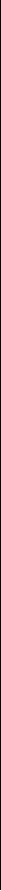 4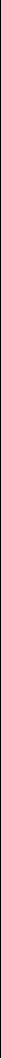 5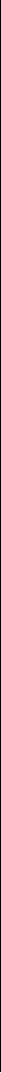 6789105 户口迁移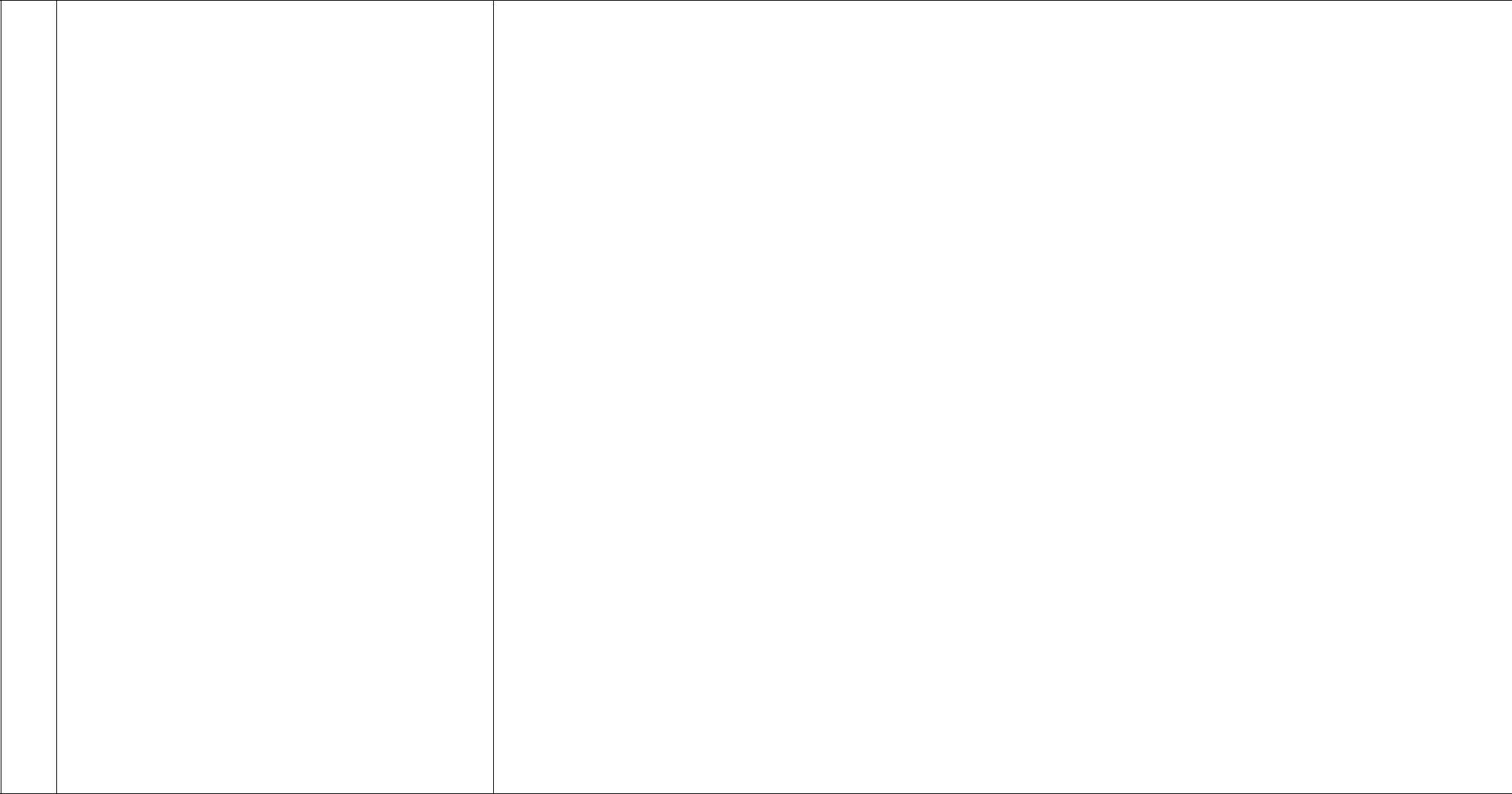 1112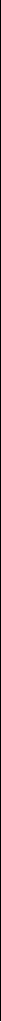 13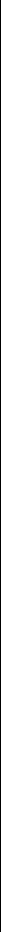 14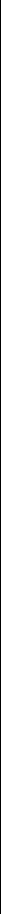 15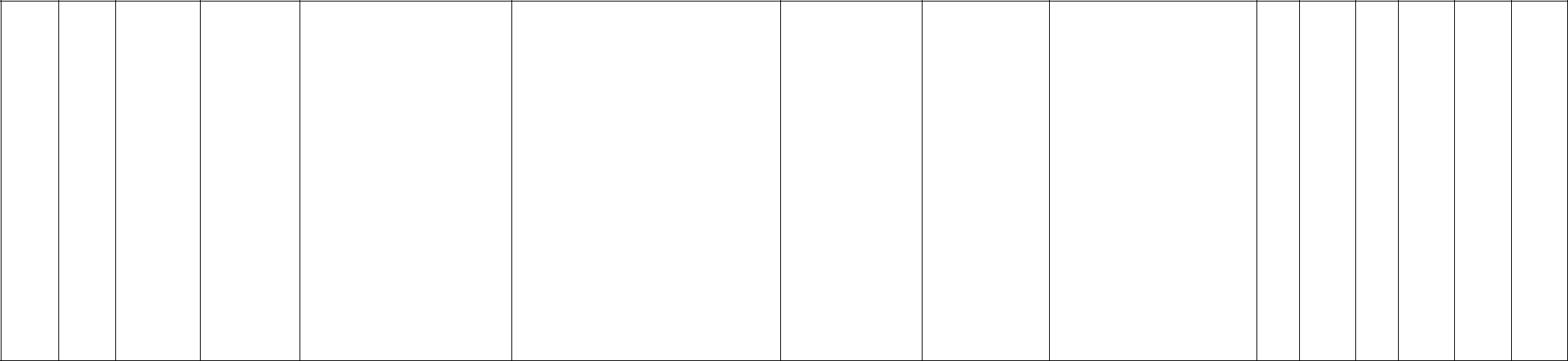 1.事项名称；2.事项简述；16（三）社会救助领域基层政务公开标准目录171819（四）养老服务领域基层政务公开标准目录20（五）公共法律服务领域基层政务公开标准目录21（六）财政预决算领域基层政务公开标准目录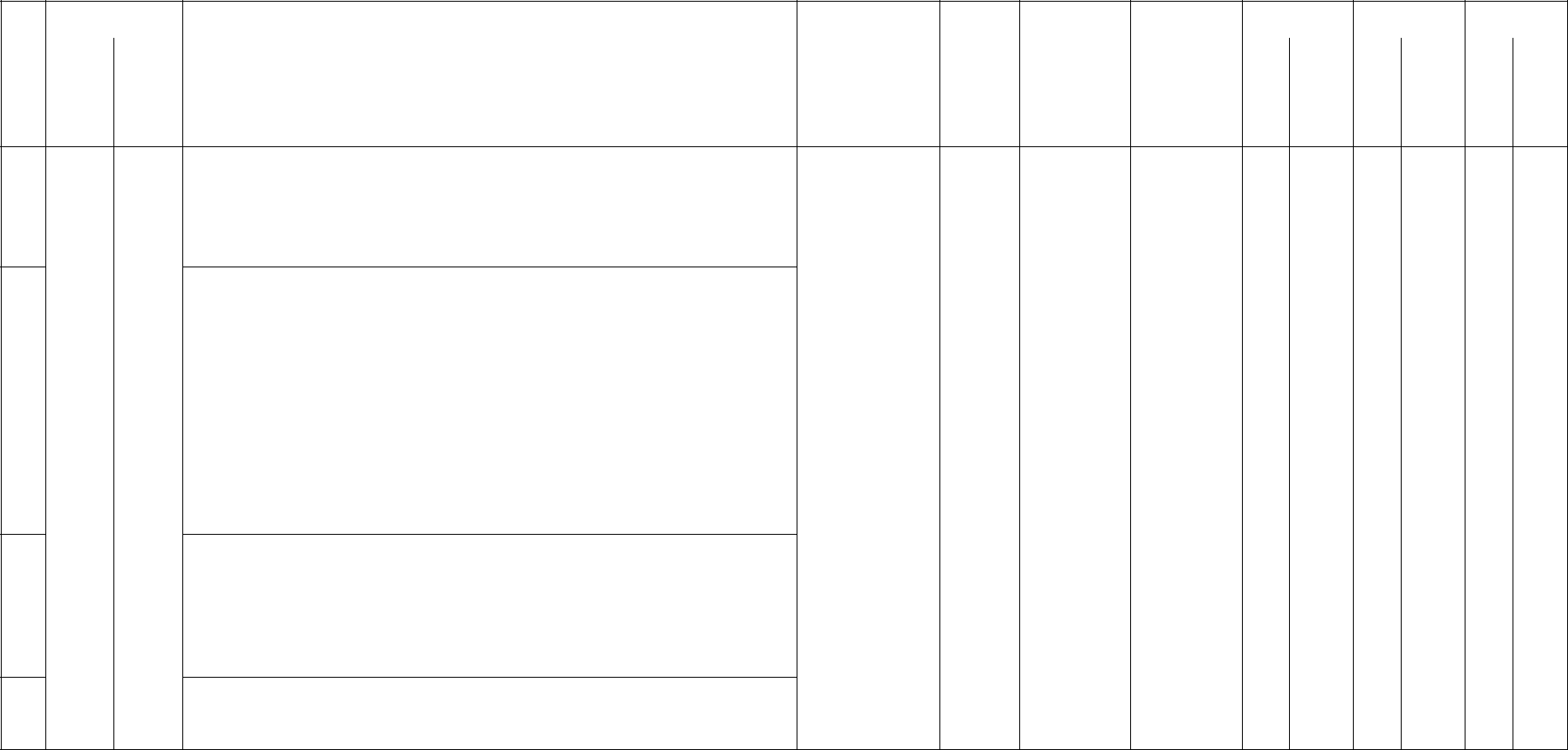 一般公共预算：①一般公共预算收入表。②一般公共预算支出表。③一般公共预算本级支出表。④一般公共预算本级基本支出表。⑤一般《中华人民共公共预算税收返还和转移支付表。⑥政府一般债务限额和余额情况表。和国预算法》、政府性基金预算：①政府性基金收入表。②政府性基金支出表。③本《中华人民共级政府性基金支出表。④政府性基金转移支付表。⑤政府专项债务限和国政府信息社会保险基金预算：①社会保险基金收入表。②社会保险基金支出表。〔 2016 〕 143 后 20 日地方一般公共预算、政府性基金预算、国有资本经营预算和社会保险号）、《财政部 内基金预算报表中涉及本级支出的，应当公开到功能分类项级科目。本关于印发<地方5级一般公共预算基本支出应当公开到经济性质分类款级科目，专项转政府债务信息移支付应当分地区、分项目公开。	公开办法（试对财政转移支付安排、举借政府债务等重要事项进行解释、说明，并行）>的通知》6公开重大政策和重点项目等绩效目标。	（财预〔2018〕22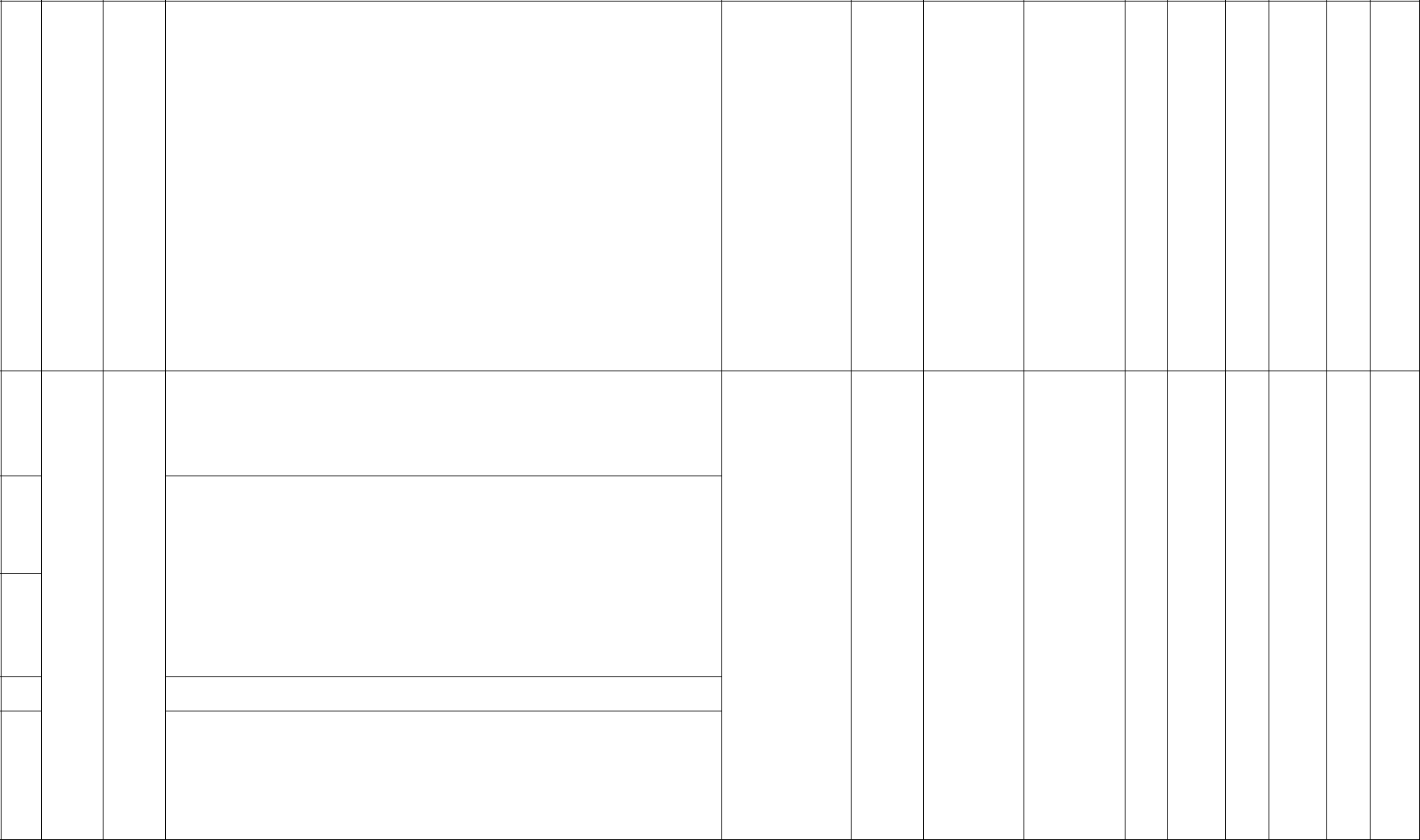 一般公共预算：①一般公共预算收入表。②一般公共预算支出表。③ 《中华人民共一般公共预算本级支出表。④一般公共预算本级基本支出表。⑤一般和国预算法》、公共预算税收返还和转移支付表。⑥政府一般债务限额和余额情况表。 《中华人民共政府性基金预算：①政府性基金收入表。②政府性基金支出表。③本 和国政府信息级政府性基金支出表。④政府性基金转移支付表。⑤政府专项债务限公开条例》、《财高庄街决算 决算 算支出表。③本级国有资本经营预算支出表。④对下安排转移支付的 开操作规程的 会批准社会保险基金预算：①社会保险基金收入表。②社会保险基金支出表。 〔2016〕143   内号）、《财政部地方一般公共预算、政府性基金预算、国有资本经营预算和社会保险关于印发<地方基金预算报表中涉及本级支出的，应当公开到功能分类项级科目。本14	政府债务信息级一般公共预算基本支出应当公开到经济性质分类款级科目，专项转公开办法（试移支付应当分地区、分项目公开。232425（七）社会保险领域基层政务公开标准目录2627（八）城乡规划领域基层政务公开标准目录28（九）农村集体土地征收基层政务公开标准目录29（十）农村危房改造领域基层政务公开标准目录3031（十一）公共文化服务领域基层政务公开标准目录32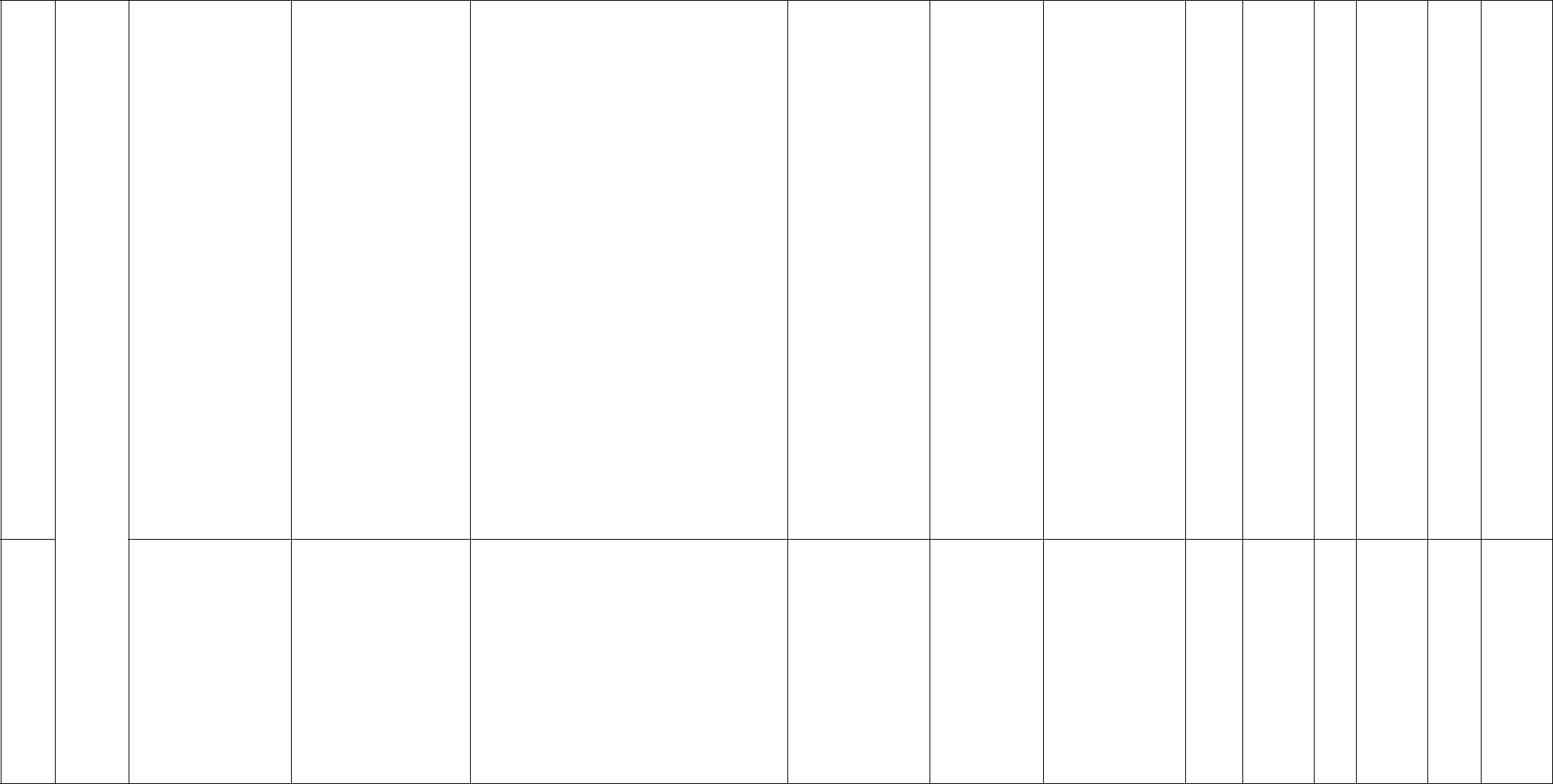 33（十二）扶贫领域基层政务公开标准目录343536公开事项公开事项公开对象公开对象公开方式公开方式公开层级公开层级序一公开主全依申序级二级事公开内容（要素）公开依据公开时限公开主公开渠道和载体全特定主依申乡、号级二级事公开内容（要素）公开依据公开时限体公开渠道和载体社特定主请公县级乡、号事项体社群众动请公县级村级事项会群众动开村级项会开项民民办《民办教育促进法》、《政府办民办《民办教育促进法》、《政府办学校信息公开条例》、《国务院关信息形成或者变学学校学校名称、办学许可证、办信息公开条例》、《国务院关信息形成或者变高庄街道1学办学学校名称、办学许可证、办于鼓励社会力量兴办教育 促更之日起 20 个工高庄街道■学校公示栏√√√1校办学学规模、联系方式于鼓励社会力量兴办教育 促更之日起 20 个工辖区小学■学校公示栏√√√校基本学规模、联系方式进民办教育健康发展的若干作日内辖区小学信基本进民办教育健康发展的若干作日内信信息意见》息信息意见》息财财务管理及监督办法、信息形成或者变务财务财务管理及监督办法、信息形成或者变高庄街道2务财务年度经费预决算信息、收费《政府信息公开条例》更之日起 20 个工高庄街道■学校公示栏√√√2信信息年度经费预决算信息、收费《政府信息公开条例》更之日起 20 个工辖区小学■学校公示栏√√√信信息项目及收费标准作日内辖区小学息项目及收费标准作日内息学校办学性质、办学地点、办学《政府信息公开条例》、《教信息形成或者变高庄街道3学校规模、办学基本条件、联系《政府信息公开条例》、《教更之日起 20 个工高庄街道■学校公示栏√√√3招介绍规模、办学基本条件、联系育部关于进一步做好小学升更之日起 20 个工辖区小学■学校公示栏√√√招介绍方式等育部关于进一步做好小学升作日内辖区小学生方式等入初中免试就近入学工作的作日内生入初中免试就近入学工作的生各校招生工作实施方案；随入初中免试就近入学工作的管各校招生工作实施方案；随实施意见》、《教育部关于推信息形成或者变管招生迁子女入学办法；部分适龄实施意见》、《教育部关于推信息形成或者变高庄街道4理招生迁子女入学办法；部分适龄进中小学信息公开工作的意更之日起 20 个工高庄街道■学校公示栏√√√4理政策儿童或少年延缓入学、休学进中小学信息公开工作的意更之日起 20 个工辖区小学■学校公示栏√√√政策儿童或少年延缓入学、休学见》作日内辖区小学等特殊需求的政策解读等见》作日内等特殊需求的政策解读等招生信息形成或者变高庄街道5招生各校本年度招生计划更之日起 20 个工高庄街道■学校公示栏√√√5计划各校本年度招生计划更之日起 20 个工辖区小学■学校公示栏√√√计划作日内辖区小学作日内招《政府信息公开条例》、《教招《政府信息公开条例》、《教信息形成或者变招育部关于进一步做好小学升信息形成或者变生招生招生范围、学区划分详细情育部关于进一步做好小学升信息形成或者变高庄街道6生招生招生范围、学区划分详细情入初中免试就近入学工作的更之日起 20 个工高庄街道■学校公示栏√√√6管范围况入初中免试就近入学工作的更之日起 20 个工辖区小学■学校公示栏√√√管范围况实施意见》《教育部关于推进作日内辖区小学理实施意见》《教育部关于推进作日内理中小学信息公开工作的意见》招生中小学信息公开工作的意见》信息形成或者变高庄街道招生信息形成或者变高庄街道7招生各校本年度招生结果更之日起 20 个工高庄街道■学校公示栏√√√7结果各校本年度招生结果更之日起 20 个工辖区小学■学校公示栏√√√结果作日内辖区小学作日内学义务教《政府信息公开条例》、《国信息形成或者变生育学生统一城乡义务教育“两免一《政府信息公开条例》、《国信息形成或者变高庄街道8生育学生统一城乡义务教育“两免一务院关于进一步完善城乡义更之日起 20 个工高庄街道■学校公示栏√√√8管资助政补”政策务院关于进一步完善城乡义更之日起 20 个工辖区小学■学校公示栏√√√管资助政补”政策务教育经费保障机制的通知》作日内辖区小学理策务教育经费保障机制的通知》作日内理策《政府信息公开条例》、《教教育部 财政部关于落实2013年信息形成（变更）教乡村教管理制度、实施方案、实施中央1号文件要求对在连片特信息形成（变更）师乡村教管理制度、实施方案、实施中央1号文件要求对在连片特3 个工作日内；教高庄街道9师师生活时间、补助范围、发放对象、困地区工作的乡村教师给予3 个工作日内；教高庄街道■学校公示栏√√√9管师生活时间、补助范围、发放对象、困地区工作的乡村教师给予师申领情况进行辖区小学■学校公示栏√√√管补助补助档次标准、发放情况生活补助的通知》、《教育部师申领情况进行辖区小学理补助补助档次标准、发放情况生活补助的通知》、《教育部常年公示理关于加强乡村教师生活补助常年公示关于加强乡村教师生活补助经费管理有关工作的通知》有关政策法规、规章、规范信息形成或者变性文件；组织机构和职责，信息形成或者变高庄街道10性文件；组织机构和职责，更之日起 20 个工高庄街道■学校公示栏√√√10举报电话、信箱或电子邮箱更之日起 20 个工辖区小学■学校公示栏√√√举报电话、信箱或电子邮箱作日内辖区小学；供餐企业、托餐家庭名单作日内重；供餐企业、托餐家庭名单《政府信息公开条例》要《政府信息公开条例》要《政府信息公开条例》要农村义《国务院办公厅关于实施农政农村义学校食堂饭菜价格、带量食《国务院办公厅关于实施农信息形成或者变政务教育谱；学校膳食委员会名单；村义务教育学生营养改善计信息形成或者变高庄街道11策务教育谱；学校膳食委员会名单；村义务教育学生营养改善计更之日起 20 个工高庄街道■学校公示栏√√√11策学生营学校管理人员陪餐情况；食划的意见》《教育部等十五部更之日起 20 个工辖区小学■学校公示栏√√√执学生营学校管理人员陪餐情况；食划的意见》《教育部等十五部作日内辖区小学执养改善品安全突发事件应急预案门关于印发〈农村义务教育学作日内行养改善品安全突发事件应急预案门关于印发〈农村义务教育学行计划生营养改善计划实施细则〉等情计划生营养改善计划实施细则〉等情计划生营养改善计划实施细则〉等情五个配套文件的通知》况供餐企业（单位）配套管理五个配套文件的通知》况供餐企业（单位）配套管理信息形成或者变况信息形成或者变制度，食品安全责任人、供信息形成或者变高庄街道12制度，食品安全责任人、供更之日起 20 个工高庄街道■学校公示栏√√√12餐方签约人；食品安全突发更之日起 20 个工辖区小学■学校公示栏√√√餐方签约人；食品安全突发作日内辖区小学事件应急预案作日内事件应急预案校园安全管理法律法规、配套管理制度，学生住宿、用《政府信息公开条例》、《国校餐、组织活动等安全管理情务院办公厅关于加强中小学信息形成或者变园校园安况，校园安全突发事件应急幼儿园安全风险防控体系建信息形成或者变高庄街道13园校园安况，校园安全突发事件应急幼儿园安全风险防控体系建更之日起 20 个工高庄街道■学校公示栏√√√13安全管理预案、预警信息、应对情况、设的意见》、《教育部关于推更之日起 20 个工辖区小学■学校公示栏√√√安全管理预案、预警信息、应对情况、设的意见》、《教育部关于推作日内辖区小学全调查处理情况，校车使用许进中小学信息公开工作的意作日内全调查处理情况，校车使用许进中小学信息公开工作的意可申请政策规定及申请流见》、《校车安全管理条例》程公开事项公开事项公开对象公开对象公开方式公开方式公开层级公开层级公开公开序号一级公开内容（要素）公开依据公开公开公开渠道和载体全特定主依申乡、村序号一级公开内容（要素）公开依据时限主体公开渠道和载体全特定主依申乡、村一级二级事项三级事项三级事项时限主体社特定主请公县级乡、村事项二级事项三级事项三级事项社群众动请公县级级事项会群众动开级会开1.事项名称；2.事项简述；1、《中华人民共和国户口登记条1.事项名称；2.事项简述；1、《中华人民共和国户口登记条3.办理材料；4.办理方式；例》；3.办理材料；4.办理方式；例》；公开事项信息5.办理时限；6.结果送达；2、《中华人民共和国政府信息公5.办理时限；6.结果送达；2、《中华人民共和国政府信息公公开事项信息新生儿出六周岁7.收费依据及标准；8.办事开条例》（中华人民共和国国务院7.收费依据及标准；8.办事开条例》（中华人民共和国国务院形成或变更之石龙区公安局√√√新生儿出以下7.收费依据及标准；8.办事开条例》（中华人民共和国国务院7.收费依据及标准；8.办事开条例》（中华人民共和国国务院日起 20 个工作高庄派出所■社区/企事业单位/村√√√生登记时间；9.办理机构及地点；令第 711 号）；时间；9.办理机构及地点；令第 711 号）；日内公开公示栏（电子屏）10.咨询查询途径；11.监督3、《河南省公安机关户政服务管10.咨询查询途径；11.监督3、《河南省公安机关户政服务管日内公开公示栏（电子屏）1出生投诉渠道理规范》。1投诉渠道理规范》。1登记1登记1.事项名称；2.事项简述；1、《中华人民共和国户口登记条1.事项名称；2.事项简述；1、《中华人民共和国户口登记条1.事项名称；2.事项简述；1、《中华人民共和国户口登记条1.事项名称；2.事项简述；1、《中华人民共和国户口登记条3.办理材料；4.办理方式；例》；3.办理材料；4.办理方式；例》；公开事项信息5.办理时限；6.结果送达；2、《中华人民共和国政府信息公5.办理时限；6.结果送达；2、《中华人民共和国政府信息公公开事项信息六周岁7.收费依据及标准；8.办事开条例》（中华人民共和国国务院7.收费依据及标准；8.办事开条例》（中华人民共和国国务院形成或变更之石龙区公安局√√√以上7.收费依据及标准；8.办事开条例》（中华人民共和国国务院7.收费依据及标准；8.办事开条例》（中华人民共和国国务院日起 20 个工作高庄派出所■社区/企事业单位/村√√√时间；9.办理机构及地点；令第 711 号）；时间；9.办理机构及地点；令第 711 号）；日内公开公示栏（电子屏）10.咨询查询途径；11.监督3、《河南省公安机关户政服务管10.咨询查询途径；11.监督3、《河南省公安机关户政服务管日内公开公示栏（电子屏）投诉渠道理规范》。1.事项名称；2.事项简述；1、《中华人民共和国户口登记条1.事项名称；2.事项简述；1、《中华人民共和国户口登记条3.办理材料；4.办理方式；例》；3.办理材料；4.办理方式；例》；公开事项信息5.办理时限；6.结果送达；2、《中华人民共和国政府信息公5.办理时限；6.结果送达；2、《中华人民共和国政府信息公公开事项信息六周岁7.收费依据及标准；8.办事开条例》（中华人民共和国国务院7.收费依据及标准；8.办事开条例》（中华人民共和国国务院形成或变更之石龙区公安局√√√以下7.收费依据及标准；8.办事开条例》（中华人民共和国国务院7.收费依据及标准；8.办事开条例》（中华人民共和国国务院日起 20 个工作高庄派出所■社区/企事业单位/村√√√时间；9.办理机构及地点；令第 711 号）；时间；9.办理机构及地点；令第 711 号）；日内公开公示栏（电子屏）出国、出10.咨询查询途径；11.监督3、《河南省公安机关户政服务管10.咨询查询途径；11.监督3、《河南省公安机关户政服务管日内公开公示栏（电子屏）出国、出10.咨询查询途径；11.监督3、《河南省公安机关户政服务管10.咨询查询途径；11.监督3、《河南省公安机关户政服务管10.咨询查询途径；11.监督3、《河南省公安机关户政服务管10.咨询查询途径；11.监督3、《河南省公安机关户政服务管1出生境公民在投诉渠道理规范》。1投诉渠道理规范》。1登记国外、境外所生子女回国落1.事项名称；2.事项简述；1、《中华人民共和国户口登记条1.事项名称；2.事项简述；1、《中华人民共和国户口登记条女回国落户3.办理材料；4.办理方式；例》；3.办理材料；4.办理方式；例》；公开事项信息户公开事项信息5.办理时限；6.结果送达；2、《中华人民共和国政府信息公5.办理时限；6.结果送达；2、《中华人民共和国政府信息公公开事项信息六周岁7.收费依据及标准；8.办事开条例》（中华人民共和国国务院7.收费依据及标准；8.办事开条例》（中华人民共和国国务院形成或变更之石龙区公安局√√√以上7.收费依据及标准；8.办事开条例》（中华人民共和国国务院7.收费依据及标准；8.办事开条例》（中华人民共和国国务院日起 20 个工作高庄派出所■社区/企事业单位/村√√√时间；9.办理机构及地点；令第 711 号）；时间；9.办理机构及地点；令第 711 号）；日内公开公示栏（电子屏）10.咨询查询途径；11.监督3、《河南省公安机关户政服务管10.咨询查询途径；11.监督3、《河南省公安机关户政服务管日内公开公示栏（电子屏）投诉渠道理规范》。1.事项名称；2.事项简述；1、《中华人民共和国户口登记条1.事项名称；2.事项简述；1、《中华人民共和国户口登记条收养社会福利3.办理材料；4.办理方式；例》；3.办理材料；4.办理方式；例》；公开事项信息2收养社会福利5.办理时限；6.结果送达；2、《中华人民共和国政府信息公5.办理时限；6.结果送达；2、《中华人民共和国政府信息公公开事项信息2入户机构收养5.办理时限；6.结果送达；2、《中华人民共和国政府信息公5.办理时限；6.结果送达；2、《中华人民共和国政府信息公形成或变更之石龙区公安局√√√弃婴登记7.收费依据及标准；8.办事开条例》（中华人民共和国国务院7.收费依据及标准；8.办事开条例》（中华人民共和国国务院日起 20 个工作高庄派出所■社区/企事业单位/村√√√户口时间；9.办理机构及地点；令第 711 号）；时间；9.办理机构及地点；令第 711 号）；日内公开公示栏（电子屏）户口10.咨询查询途径；11.监督3、《河南省公安机关户政服务管10.咨询查询途径；11.监督3、《河南省公安机关户政服务管日内公开公示栏（电子屏）投诉渠道理规范》。1.事项名称；2.事项简述；1、《中华人民共和国户口登记条1.事项名称；2.事项简述；1、《中华人民共和国户口登记条社会福利3.办理材料；4.办理方式；例》；3.办理材料；4.办理方式；例》；公开事项信息机构收养5.办理时限；6.结果送达；2、《中华人民共和国政府信息公5.办理时限；6.结果送达；2、《中华人民共和国政府信息公公开事项信息机构收养5.办理时限；6.结果送达；2、《中华人民共和国政府信息公5.办理时限；6.结果送达；2、《中华人民共和国政府信息公形成或变更之石龙区公安局流浪乞讨7.收费依据及标准；8.办事开条例》（中华人民共和国国务院7.收费依据及标准；8.办事开条例》（中华人民共和国国务院日起 20 个工作高庄派出所■社区/企事业单位/村√√√人员登记时间；9.办理机构及地点；令第 711 号）；时间；9.办理机构及地点；令第 711 号）；日内公开公示栏（电子屏）收养户口10.咨询查询途径；11.监督3、《河南省公安机关户政服务管10.咨询查询途径；11.监督3、《河南省公安机关户政服务管日内公开公示栏（电子屏）2收养投诉渠道理规范》。2入户投诉渠道理规范》。投诉渠道理规范》。1.事项名称；2.事项简述；1、《中华人民共和国户口登记条1.事项名称；2.事项简述；1、《中华人民共和国户口登记条取得3.办理材料；4.办理方式；例》；3.办理材料；4.办理方式；例》；公开事项信息取得5.办理时限；6.结果送达；2、《中华人民共和国政府信息公5.办理时限；6.结果送达；2、《中华人民共和国政府信息公公开事项信息《收养登7.收费依据及标准；8.办事开条例》（中华人民共和国国务院7.收费依据及标准；8.办事开条例》（中华人民共和国国务院形成或变更之石龙区公安局√√√记证》的7.收费依据及标准；8.办事开条例》（中华人民共和国国务院7.收费依据及标准；8.办事开条例》（中华人民共和国国务院日起 20 个工作高庄派出所■社区/企事业单位/村√√√收养入户时间；9.办理机构及地点；令第 711 号）；时间；9.办理机构及地点；令第 711 号）；日内公开公示栏（电子屏）收养入户10.咨询查询途径；11.监督3、《河南省公安机关户政服务管10.咨询查询途径；11.监督3、《河南省公安机关户政服务管日内公开公示栏（电子屏）投诉渠道理规范》。1.事项名称；2.事项简述；1、《中华人民共和国户口登记条1.事项名称；2.事项简述；1、《中华人民共和国户口登记条3.办理材料；4.办理方式；例》；3.办理材料；4.办理方式；例》；公开事项信息3刑满释放5.办理时限；6.结果送达；2、《中华人民共和国政府信息公5.办理时限；6.结果送达；2、《中华人民共和国政府信息公公开事项信息3恢复刑满释放5.办理时限；6.结果送达；2、《中华人民共和国政府信息公5.办理时限；6.结果送达；2、《中华人民共和国政府信息公形成或变更之石龙区公安局户口人员恢复7.收费依据及标准；8.办事开条例》（中华人民共和国国务院7.收费依据及标准；8.办事开条例》（中华人民共和国国务院日起 20 个工作高庄派出所■社区/企事业单位/村√√√户口时间；9.办理机构及地点；令第 711 号）；时间；9.办理机构及地点；令第 711 号）；日内公开公示栏（电子屏）10.咨询查询途径；11.监督3、《河南省公安机关户政服务管10.咨询查询途径；11.监督3、《河南省公安机关户政服务管日内公开公示栏（电子屏）投诉渠道理规范》。1.事项名称；2.事项简述；1、《中华人民共和国户口登记条1.事项名称；2.事项简述；1、《中华人民共和国户口登记条转业、复3.办理材料；4.办理方式；例》；3.办理材料；4.办理方式；例》；公开事项信息转业、复5.办理时限；6.结果送达；2、《中华人民共和国政府信息公5.办理时限；6.结果送达；2、《中华人民共和国政府信息公公开事项信息员、退伍7.收费依据及标准；8.办事开条例》（中华人民共和国国务院7.收费依据及标准；8.办事开条例》（中华人民共和国国务院形成或变更之石龙区公安局√√√军人恢复7.收费依据及标准；8.办事开条例》（中华人民共和国国务院7.收费依据及标准；8.办事开条例》（中华人民共和国国务院日起 20 个工作高庄派出所■社区/企事业单位/村√√√户口时间；9.办理机构及地点；令第 711 号）；时间；9.办理机构及地点；令第 711 号）；日内公开公示栏（电子屏）户口10.咨询查询途径；11.监督3、《河南省公安机关户政服务管10.咨询查询途径；11.监督3、《河南省公安机关户政服务管日内公开公示栏（电子屏）恢复投诉渠道理规范》。恢复3户口3户口1.事项名称；2.事项简述；1、《中华人民共和国户口登记条1.事项名称；2.事项简述；1、《中华人民共和国户口登记条1.事项名称；2.事项简述；1、《中华人民共和国户口登记条1.事项名称；2.事项简述；1、《中华人民共和国户口登记条持证未落3.办理材料；4.办理方式；例》；3.办理材料；4.办理方式；例》；公开事项信息持证未落5.办理时限；6.结果送达；2、《中华人民共和国政府信息公5.办理时限；6.结果送达；2、《中华人民共和国政府信息公公开事项信息户在原迁7.收费依据及标准；8.办事开条例》（中华人民共和国国务院7.收费依据及标准；8.办事开条例》（中华人民共和国国务院形成或变更之石龙区公安局√√√出地恢复7.收费依据及标准；8.办事开条例》（中华人民共和国国务院7.收费依据及标准；8.办事开条例》（中华人民共和国国务院日起 20 个工作高庄派出所■社区/企事业单位/村√√√户口时间；9.办理机构及地点；令第 711 号）；时间；9.办理机构及地点；令第 711 号）；日内公开公示栏（电子屏）户口10.咨询查询途径；11.监督3、《河南省公安机关户政服务管10.咨询查询途径；11.监督3、《河南省公安机关户政服务管日内公开公示栏（电子屏）投诉渠道理规范》。户口1.事项名称；2.事项简述；1、《中华人民共和国户口登记条1.事项名称；2.事项简述；1、《中华人民共和国户口登记条登记1.事项名称；2.事项简述；1、《中华人民共和国户口登记条1.事项名称；2.事项简述；1、《中华人民共和国户口登记条登记3.办理材料；4.办理方式；例》；3.办理材料；4.办理方式；例》；主要3.办理材料；4.办理方式；例》；3.办理材料；4.办理方式；例》；公开事项信息4主要14 周岁以5.办理时限；6.结果送达；2、《中华人民共和国政府信息公5.办理时限；6.结果送达；2、《中华人民共和国政府信息公公开事项信息4项目14 周岁以5.办理时限；6.结果送达；2、《中华人民共和国政府信息公5.办理时限；6.结果送达；2、《中华人民共和国政府信息公形成或变更之石龙区公安局变更姓名变更下公民姓7.收费依据及标准；8.办事开条例》（中华人民共和国国务院7.收费依据及标准；8.办事开条例》（中华人民共和国国务院日起 20 个工作高庄派出所■社区/企事业单位/村√√√或更名变更时间；9.办理机构及地点；令第 711 号）；时间；9.办理机构及地点；令第 711 号）；日内公开公示栏（电子屏）或更10.咨询查询途径；11.监督3、《河南省公安机关户政服务管10.咨询查询途径；11.监督3、《河南省公安机关户政服务管日内公开公示栏（电子屏）正投诉渠道理规范》。投诉渠道理规范》。1.事项名称；2.事项简述；1、《中华人民共和国户口登记条1.事项名称；2.事项简述；1、《中华人民共和国户口登记条3.办理材料；4.办理方式；例》；3.办理材料；4.办理方式；例》；公开事项信息14-18 周岁5.办理时限；6.结果送达；2、《中华人民共和国政府信息公5.办理时限；6.结果送达；2、《中华人民共和国政府信息公公开事项信息14-18 周岁5.办理时限；6.结果送达；2、《中华人民共和国政府信息公5.办理时限；6.结果送达；2、《中华人民共和国政府信息公形成或变更之石龙区公安局以下公民7.收费依据及标准；8.办事开条例》（中华人民共和国国务院7.收费依据及标准；8.办事开条例》（中华人民共和国国务院日起 20 个工作高庄派出所■社区/企事业单位/村√√√姓名变更时间；9.办理机构及地点；令第 711 号）；时间；9.办理机构及地点；令第 711 号）；日内公开公示栏（电子屏）10.咨询查询途径；11.监督3、《河南省公安机关户政服务管10.咨询查询途径；11.监督3、《河南省公安机关户政服务管日内公开公示栏（电子屏）投诉渠道理规范》。户口姓名变更户口姓名变更登记1.事项名称；2.事项简述；1、《中华人民共和国户口登记条1.事项名称；2.事项简述；1、《中华人民共和国户口登记条4主要18 周岁以3.办理材料；4.办理方式；例》；3.办理材料；4.办理方式；例》；公开事项信息项目18 周岁以5.办理时限；6.结果送达；2、《中华人民共和国政府信息公5.办理时限；6.结果送达；2、《中华人民共和国政府信息公形成或变更之石龙区公安局变更上公民变7.收费依据及标准；8.办事开条例》（中华人民共和国国务院7.收费依据及标准；8.办事开条例》（中华人民共和国国务院形成或变更之石龙区公安局√√√变更上公民变7.收费依据及标准；8.办事开条例》（中华人民共和国国务院7.收费依据及标准；8.办事开条例》（中华人民共和国国务院日起 20 个工作高庄派出所■社区/企事业单位/村√√√或更更姓名时间；9.办理机构及地点；令第 711 号）；时间；9.办理机构及地点；令第 711 号）；日内公开公示栏（电子屏）正10.咨询查询途径；11.监督3、《河南省公安机关户政服务管10.咨询查询途径；11.监督3、《河南省公安机关户政服务管日内公开公示栏（电子屏）投诉渠道理规范》。1.事项名称；2.事项简述；1、《中华人民共和国户口登记条1.事项名称；2.事项简述；1、《中华人民共和国户口登记条3.办理材料；4.办理方式；例》；3.办理材料；4.办理方式；例》；公开事项信息5.办理时限；6.结果送达；2、《中华人民共和国政府信息公5.办理时限；6.结果送达；2、《中华人民共和国政府信息公公开事项信息更正出生7.收费依据及标准；8.办事开条例》（中华人民共和国国务院7.收费依据及标准；8.办事开条例》（中华人民共和国国务院形成或变更之石龙区公安局√√√日期7.收费依据及标准；8.办事开条例》（中华人民共和国国务院7.收费依据及标准；8.办事开条例》（中华人民共和国国务院日起 20 个工作高庄派出所■社区/企事业单位/村√√√时间；9.办理机构及地点；令第 711 号）；时间；9.办理机构及地点；令第 711 号）；日内公开公示栏（电子屏）10.咨询查询途径；11.监督3、《河南省公安机关户政服务管10.咨询查询途径；11.监督3、《河南省公安机关户政服务管日内公开公示栏（电子屏）投诉渠道理规范》。1.事项名称；2.事项简述；1、《中华人民共和国户口登记条1.事项名称；2.事项简述；1、《中华人民共和国户口登记条3.办理材料；4.办理方式；例》；3.办理材料；4.办理方式；例》；公开事项信息5.办理时限；6.结果送达；2、《中华人民共和国政府信息公5.办理时限；6.结果送达；2、《中华人民共和国政府信息公公开事项信息变更民族7.收费依据及标准；8.办事开条例》（中华人民共和国国务院7.收费依据及标准；8.办事开条例》（中华人民共和国国务院形成或变更之石龙区公安局√√√成份7.收费依据及标准；8.办事开条例》（中华人民共和国国务院7.收费依据及标准；8.办事开条例》（中华人民共和国国务院日起 20 个工作高庄派出所■社区/企事业单位/村√√√时间；9.办理机构及地点；令第 711 号）；时间；9.办理机构及地点；令第 711 号）；日内公开公示栏（电子屏）10.咨询查询途径；11.监督3、《河南省公安机关户政服务管10.咨询查询途径；11.监督3、《河南省公安机关户政服务管日内公开公示栏（电子屏）投诉渠道理规范》。户口户口登记1.事项名称；2.事项简述；1、《中华人民共和国户口登记条1.事项名称；2.事项简述；1、《中华人民共和国户口登记条主要3.办理材料；4.办理方式；例》；3.办理材料；4.办理方式；例》；公开事项信息项目5.办理时限；6.结果送达；2、《中华人民共和国政府信息公5.办理时限；6.结果送达；2、《中华人民共和国政府信息公公开事项信息变更性别变更7.收费依据及标准；8.办事开条例》（中华人民共和国国务院7.收费依据及标准；8.办事开条例》（中华人民共和国国务院形成或变更之石龙区公安局√√√4变更性别变更7.收费依据及标准；8.办事开条例》（中华人民共和国国务院7.收费依据及标准；8.办事开条例》（中华人民共和国国务院日起 20 个工作高庄派出所■社区/企事业单位/村√√√或更时间；9.办理机构及地点；令第 711 号）；时间；9.办理机构及地点；令第 711 号）；日内公开公示栏（电子屏）正10.咨询查询途径；11.监督3、《河南省公安机关户政服务管10.咨询查询途径；11.监督3、《河南省公安机关户政服务管日内公开公示栏（电子屏）投诉渠道理规范》。变更户主1.事项名称；2.事项简述；1、《中华人民共和国户口登记条1.事项名称；2.事项简述；1、《中华人民共和国户口登记条或与户主3.办理材料；4.办理方式；例》；3.办理材料；4.办理方式；例》；公开事项信息非主要项关系、文化5.办理时限；6.结果送达；2、《中华人民共和国政府信息公5.办理时限；6.结果送达；2、《中华人民共和国政府信息公公开事项信息目变更更程度、婚姻7.收费依据及标准；8.办事开条例》（中华人民共和国国务院7.收费依据及标准；8.办事开条例》（中华人民共和国国务院形成或变更之石龙区公安局√√√目变更更程度、婚姻7.收费依据及标准；8.办事开条例》（中华人民共和国国务院7.收费依据及标准；8.办事开条例》（中华人民共和国国务院日起 20 个工作高庄派出所■社区/企事业单位/村√√√正状况、兵役时间；9.办理机构及地点；令第 711 号）；时间；9.办理机构及地点；令第 711 号）；日内公开公示栏（电子屏）状况、服务10.咨询查询途径；11.监督3、《河南省公安机关户政服务管10.咨询查询途径；11.监督3、《河南省公安机关户政服务管日内公开公示栏（电子屏）处所、职业投诉渠道理规范》。1.事项名称；2.事项简述；1、《中华人民共和国户口登记条1.事项名称；2.事项简述；1、《中华人民共和国户口登记条3.办理材料；4.办理方式；例》；3.办理材料；4.办理方式；例》；公开事项信息5.办理时限；6.结果送达；2、《中华人民共和国政府信息公5.办理时限；6.结果送达；2、《中华人民共和国政府信息公公开事项信息就学落户7.收费依据及标准；8.办事开条例》（中华人民共和国国务院7.收费依据及标准；8.办事开条例》（中华人民共和国国务院形成或变更之石龙区公安局√√√就学落户7.收费依据及标准；8.办事开条例》（中华人民共和国国务院7.收费依据及标准；8.办事开条例》（中华人民共和国国务院日起 20 个工作高庄派出所■社区/企事业单位/村√√√时间；9.办理机构及地点；令第 711 号）；时间；9.办理机构及地点；令第 711 号）；日内公开公示栏（电子屏）10.咨询查询途径；11.监督3、《河南省公安机关户政服务管10.咨询查询途径；11.监督3、《河南省公安机关户政服务管日内公开公示栏（电子屏）投诉渠道理规范》。1.事项名称；2.事项简述；1、《中华人民共和国户口登记条1.事项名称；2.事项简述；1、《中华人民共和国户口登记条3.办理材料；4.办理方式；例》；3.办理材料；4.办理方式；例》；公开事项信息5户口5.办理时限；6.结果送达；2、《中华人民共和国政府信息公5.办理时限；6.结果送达；2、《中华人民共和国政府信息公公开事项信息迁移迁入市内就业落户7.收费依据及标准；8.办事开条例》（中华人民共和国国务院7.收费依据及标准；8.办事开条例》（中华人民共和国国务院形成或变更之石龙区公安局√√√迁移迁入市内就业落户7.收费依据及标准；8.办事开条例》（中华人民共和国国务院7.收费依据及标准；8.办事开条例》（中华人民共和国国务院日起 20 个工作高庄派出所■社区/企事业单位/村√√√时间；9.办理机构及地点；令第 711 号）；时间；9.办理机构及地点；令第 711 号）；日内公开公示栏（电子屏）10.咨询查询途径；11.监督3、《河南省公安机关户政服务管10.咨询查询途径；11.监督3、《河南省公安机关户政服务管日内公开公示栏（电子屏）投诉渠道理规范》。1.事项名称；2.事项简述；1、《中华人民共和国户口登记条1.事项名称；2.事项简述；1、《中华人民共和国户口登记条3.办理材料；4.办理方式；例》；3.办理材料；4.办理方式；例》；公开事项信息5.办理时限；6.结果送达；2、《中华人民共和国政府信息公5.办理时限；6.结果送达；2、《中华人民共和国政府信息公公开事项信息居住落户7.收费依据及标准；8.办事开条例》（中华人民共和国国务院7.收费依据及标准；8.办事开条例》（中华人民共和国国务院形成或变更之石龙区公安局√√√居住落户7.收费依据及标准；8.办事开条例》（中华人民共和国国务院7.收费依据及标准；8.办事开条例》（中华人民共和国国务院日起 20 个工作高庄派出所■社区/企事业单位/村√√√时间；9.办理机构及地点；令第 711 号）；时间；9.办理机构及地点；令第 711 号）；日内公开公示栏（电子屏）10.咨询查询途径；11.监督3、《河南省公安机关户政服务管10.咨询查询途径；11.监督3、《河南省公安机关户政服务管日内公开公示栏（电子屏）投诉渠道理规范》。1.事项名称；2.事项简述；1、《中华人民共和国户口登记条1.事项名称；2.事项简述；1、《中华人民共和国户口登记条3.办理材料；4.办理方式；例》；3.办理材料；4.办理方式；例》；公开事项信息人才落户5.办理时限；6.结果送达；2、《中华人民共和国政府信息公5.办理时限；6.结果送达；2、《中华人民共和国政府信息公公开事项信息人才落户5.办理时限；6.结果送达；2、《中华人民共和国政府信息公5.办理时限；6.结果送达；2、《中华人民共和国政府信息公形成或变更之石龙区公安局等其它落7.收费依据及标准；8.办事开条例》（中华人民共和国国务院7.收费依据及标准；8.办事开条例》（中华人民共和国国务院日起 20 个工作高庄派出所■社区/企事业单位/村√√√户情况时间；9.办理机构及地点；令第 711 号）；时间；9.办理机构及地点；令第 711 号）；日内公开公示栏（电子屏）10.咨询查询途径；11.监督3、《河南省公安机关户政服务管10.咨询查询途径；11.监督3、《河南省公安机关户政服务管日内公开公示栏（电子屏）投诉渠道理规范》。1.事项名称；2.事项简述；1、《中华人民共和国户口登记条1.事项名称；2.事项简述；1、《中华人民共和国户口登记条3.办理材料；4.办理方式；例》；3.办理材料；4.办理方式；例》；公开事项信息5.办理时限；6.结果送达；2、《中华人民共和国政府信息公5.办理时限；6.结果送达；2、《中华人民共和国政府信息公公开事项信息迁往省外7.收费依据及标准；8.办事开条例》（中华人民共和国国务院7.收费依据及标准；8.办事开条例》（中华人民共和国国务院形成或变更之石龙区公安局√√√迁往省外7.收费依据及标准；8.办事开条例》（中华人民共和国国务院7.收费依据及标准；8.办事开条例》（中华人民共和国国务院日起 20 个工作高庄派出所■社区/企事业单位/村√√√时间；9.办理机构及地点；令第 711 号）；时间；9.办理机构及地点；令第 711 号）；日内公开公示栏（电子屏）10.咨询查询途径；11.监督3、《河南省公安机关户政服务管10.咨询查询途径；11.监督3、《河南省公安机关户政服务管日内公开公示栏（电子屏）投诉渠道理规范》。迁出市外1.事项名称；2.事项简述；1、《中华人民共和国户口登记条1.事项名称；2.事项简述；1、《中华人民共和国户口登记条3.办理材料；4.办理方式；例》；3.办理材料；4.办理方式；例》；公开事项信息省内居民5.办理时限；6.结果送达；2、《中华人民共和国政府信息公5.办理时限；6.结果送达；2、《中华人民共和国政府信息公公开事项信息“一站式”7.收费依据及标准；8.办事开条例》（中华人民共和国国务院7.收费依据及标准；8.办事开条例》（中华人民共和国国务院形成或变更之石龙区公安局√√√“一站式”7.收费依据及标准；8.办事开条例》（中华人民共和国国务院7.收费依据及标准；8.办事开条例》（中华人民共和国国务院日起 20 个工作高庄派出所■社区/企事业单位/村√√√迁出时间；9.办理机构及地点；令第 711 号）；时间；9.办理机构及地点；令第 711 号）；日内公开公示栏（电子屏）10.咨询查询途径；11.监督3、《河南省公安机关户政服务管10.咨询查询途径；11.监督3、《河南省公安机关户政服务管日内公开公示栏（电子屏）投诉渠道理规范》。1.事项名称；2.事项简述；1、《中华人民共和国户口登记条1.事项名称；2.事项简述；1、《中华人民共和国户口登记条3.办理材料；4.办理方式；例》；3.办理材料；4.办理方式；例》；公开事项信息5.办理时限；6.结果送达；2、《中华人民共和国政府信息公5.办理时限；6.结果送达；2、《中华人民共和国政府信息公公开事项信息正常死亡7.收费依据及标准；8.办事开条例》（中华人民共和国国务院7.收费依据及标准；8.办事开条例》（中华人民共和国国务院形成或变更之石龙区公安局√√√正常死亡7.收费依据及标准；8.办事开条例》（中华人民共和国国务院7.收费依据及标准；8.办事开条例》（中华人民共和国国务院日起 20 个工作高庄派出所■社区/企事业单位/村√√√时间；9.办理机构及地点；令第 711 号）；时间；9.办理机构及地点；令第 711 号）；日内公开公示栏（电子屏）10.咨询查询途径；11.监督3、《河南省公安机关户政服务管10.咨询查询途径；11.监督3、《河南省公安机关户政服务管日内公开公示栏（电子屏）投诉渠道理规范》。1.事项名称；2.事项简述；1、《中华人民共和国户口登记条1.事项名称；2.事项简述；1、《中华人民共和国户口登记条3.办理材料；4.办理方式；例》；3.办理材料；4.办理方式；例》；公开事项信息5.办理时限；6.结果送达；2、《中华人民共和国政府信息公5.办理时限；6.结果送达；2、《中华人民共和国政府信息公公开事项信息6户口死亡注销非正常7.收费依据及标准；8.办事开条例》（中华人民共和国国务院7.收费依据及标准；8.办事开条例》（中华人民共和国国务院形成或变更之石龙区公安局√√√6注销户口死亡7.收费依据及标准；8.办事开条例》（中华人民共和国国务院7.收费依据及标准；8.办事开条例》（中华人民共和国国务院日起 20 个工作高庄派出所■社区/企事业单位/村√√√时间；9.办理机构及地点；令第 711 号）；时间；9.办理机构及地点；令第 711 号）；日内公开公示栏（电子屏）10.咨询查询途径；11.监督3、《河南省公安机关户政服务管10.咨询查询途径；11.监督3、《河南省公安机关户政服务管日内公开公示栏（电子屏）投诉渠道理规范》。1.事项名称；2.事项简述；1、《中华人民共和国户口登记条1.事项名称；2.事项简述；1、《中华人民共和国户口登记条3.办理材料；4.办理方式；例》；3.办理材料；4.办理方式；例》；公开事项信息被人民法5.办理时限；6.结果送达；2、《中华人民共和国政府信息公5.办理时限；6.结果送达；2、《中华人民共和国政府信息公公开事项信息院宣告7.收费依据及标准；8.办事开条例》（中华人民共和国国务院7.收费依据及标准；8.办事开条例》（中华人民共和国国务院形成或变更之石龙区公安局√√√院宣告7.收费依据及标准；8.办事开条例》（中华人民共和国国务院7.收费依据及标准；8.办事开条例》（中华人民共和国国务院日起 20 个工作高庄派出所■社区/企事业单位/村√√√死亡时间；9.办理机构及地点；令第 711 号）；时间；9.办理机构及地点；令第 711 号）；日内公开公示栏（电子屏）10.咨询查询途径；11.监督3、《河南省公安机关户政服务管10.咨询查询途径；11.监督3、《河南省公安机关户政服务管日内公开公示栏（电子屏）投诉渠道理规范》。1.事项名称；2.事项简述；1、《中华人民共和国户口登记条1.事项名称；2.事项简述；1、《中华人民共和国户口登记条3.办理材料；4.办理方式；例》；3.办理材料；4.办理方式；例》；公开事项信息被人民法5.办理时限；6.结果送达；2、《中华人民共和国政府信息公5.办理时限；6.结果送达；2、《中华人民共和国政府信息公公开事项信息参军入伍被人民法5.办理时限；6.结果送达；2、《中华人民共和国政府信息公5.办理时限；6.结果送达；2、《中华人民共和国政府信息公形成或变更之石龙区公安局注销户口院宣告死7.收费依据及标准；8.办事开条例》（中华人民共和国国务院7.收费依据及标准；8.办事开条例》（中华人民共和国国务院日起 20 个工作高庄派出所■社区/企事业单位/村√√√亡时间；9.办理机构及地点；令第 711 号）；时间；9.办理机构及地点；令第 711 号）；日内公开公示栏（电子屏）10.咨询查询途径；11.监督3、《河南省公安机关户政服务管10.咨询查询途径；11.监督3、《河南省公安机关户政服务管日内公开公示栏（电子屏）投诉渠道理规范》。1.事项名称；2.事项简述；3.办理材料；4.办理方式；1、《中华人民共和国政府信息公3.办理材料；4.办理方式；1、《中华人民共和国政府信息公公开事项信息5.办理时限；6.结果送达；开条例》（中华人民共和国国务院5.办理时限；6.结果送达；开条例》（中华人民共和国国务院公开事项信息暂住登记7.收费依据及标准；8.办事令第 711 号）；7.收费依据及标准；8.办事令第 711 号）；形成或变更之石龙区公安局√√√暂住登记7.收费依据及标准；8.办事令第 711 号）；7.收费依据及标准；8.办事令第 711 号）；日起 20 个工作高庄派出所■社区/企事业单位/村√√√暂住时间；9.办理机构及地点；2《河南省居住证实施办法》豫政时间；9.办理机构及地点；2《河南省居住证实施办法》豫政日内公开公示栏（电子屏）暂住日内公开公示栏（电子屏）10.咨询查询途径；11.监督【2016】76 号10.咨询查询途径；11.监督【2016】76 号日内公开公示栏（电子屏）7登记10.咨询查询途径；11.监督【2016】76 号10.咨询查询途径；11.监督【2016】76 号7登记投诉渠道及居投诉渠道及居住证管理1.事项名称；2.事项简述；管理3.办理材料；4.办理方式；1、《中华人民共和国政府信息公3.办理材料；4.办理方式；1、《中华人民共和国政府信息公公开事项信息5.办理时限；6.结果送达；开条例》（中华人民共和国国务院5.办理时限；6.结果送达；开条例》（中华人民共和国国务院公开事项信息居住证7.收费依据及标准；8.办事令第 711 号）；7.收费依据及标准；8.办事令第 711 号）；形成或变更之石龙区公安局√√√首次申领7.收费依据及标准；8.办事令第 711 号）；7.收费依据及标准；8.办事令第 711 号）；日起 20 个工作高庄派出所■社区/企事业单位/村√√√时间；9.办理机构及地点；2《河南省居住证实施办法》豫政时间；9.办理机构及地点；2《河南省居住证实施办法》豫政日内公开公示栏（电子屏）10.咨询查询途径；11.监督【2016】76 号10.咨询查询途径；11.监督【2016】76 号日内公开公示栏（电子屏）10.咨询查询途径；11.监督【2016】76 号10.咨询查询途径；11.监督【2016】76 号投诉渠道1.事项名称；2.事项简述；3.办理材料；4.办理方式；1、《中华人民共和国政府信息公公开事项信息5.办理时限；6.结果送达；开条例》（中华人民共和国国务院公开事项信息7居住证7.收费依据及标准；8.办事令第 711 号）；形成或变更之石龙区公安局√√√7换、补领7.收费依据及标准；8.办事令第 711 号）；日起 20 个工作高庄派出所■社区/企事业单位/村√√√暂住换、补领时间；9.办理机构及地点；2《河南省居住证实施办法》豫政日起 20 个工作高庄派出所■社区/企事业单位/村暂住时间；9.办理机构及地点；2《河南省居住证实施办法》豫政日内公开公示栏（电子屏）登记10.咨询查询途径；11.监督【2016】76 号日内公开公示栏（电子屏）登记10.咨询查询途径；11.监督【2016】76 号及居投诉渠道住证住证1.事项名称；2.事项简述；管理1.事项名称；2.事项简述；管理3.办理材料；4.办理方式；1、《中华人民共和国政府信息公3.办理材料；4.办理方式；1、《中华人民共和国政府信息公公开事项信息5.办理时限；6.结果送达；开条例》（中华人民共和国国务院公开事项信息居住证7.收费依据及标准；8.办事令第 711 号）；形成或变更之石龙区公安局√√√签注7.收费依据及标准；8.办事令第 711 号）；日起 20 个工作高庄派出所■社区/企事业单位/村√√√时间；9.办理机构及地点；2《河南省居住证实施办法》豫政日内公开公示栏（电子屏）10.咨询查询途径；11.监督【2016】76 号日内公开公示栏（电子屏）10.咨询查询途径；11.监督【2016】76 号投诉渠道1.事项名称；2.事项简述；居民3.办理材料；4.办理方式；1、《中华人民共和国居民身份证公开事项信息身份居民身份5.办理时限；6.结果送达；法》；形成或变更之石龙区公安局8证管证首次7.收费依据及标准；8.办事2、《中华人民共和国政府信息公形成或变更之石龙区公安局√√√理申领时间；9.办理机构及地点；开条例》（中华人民共和国国务院日起 20 个工作高庄派出所■社区/企事业单位/村理申领时间；9.办理机构及地点；开条例》（中华人民共和国国务院日内公开公示栏（电子屏）10.咨询查询途径；11.监督令第 711 号）；日内公开公示栏（电子屏）10.咨询查询途径；11.监督令第 711 号）；投诉渠道1.事项名称；2.事项简述；居民身3.办理材料；4.办理方式；1、《中华人民共和国居民身份证公开事项信息份证到期5.办理时限；6.结果送达；法》；形成或变更之石龙区公安局换领、其7.收费依据及标准；8.办事2、《中华人民共和国政府信息公形成或变更之石龙区公安局■社区/企事业单位/村√√√他原因换时间；9.办理机构及地点；开条例》（中华人民共和国国务院日起 20 个工作高庄派出所■社区/企事业单位/村他原因换时间；9.办理机构及地点；开条例》（中华人民共和国国务院日内公开公示栏（电子屏）领10.咨询查询途径；11.监督令第 711 号）；日内公开公示栏（电子屏）领10.咨询查询途径；11.监督令第 711 号）；投诉渠道居民1.事项名称；2.事项简述；居民3.办理材料；4.办理方式；1、《中华人民共和国居民身份证身份居民身3.办理材料；4.办理方式；1、《中华人民共和国居民身份证公开事项信息证管份证丢失5.办理时限；6.结果送达；法》；形成或变更之石龙区公安局证管份证丢失7.收费依据及标准；8.办事2、《中华人民共和国政府信息公形成或变更之石龙区公安局√√√8理补领（损7.收费依据及标准；8.办事2、《中华人民共和国政府信息公日起 20 个工作高庄派出所■社区/企事业单位/村√√√坏换领）时间；9.办理机构及地点；开条例》（中华人民共和国国务院日内公开公示栏（电子屏）坏换领）10.咨询查询途径；11.监督令第 712 号）；日内公开公示栏（电子屏）10.咨询查询途径；11.监督令第 712 号）；投诉渠道1.事项名称；2.事项简述；临时居3.办理材料；4.办理方式；1、《中华人民共和国居民身份证公开事项信息临时居5.办理时限；6.结果送达；法》；形成或变更之石龙区公安局民身份证7.收费依据及标准；8.办事2、《中华人民共和国政府信息公形成或变更之石龙区公安局√√√民身份证7.收费依据及标准；8.办事2、《中华人民共和国政府信息公日起 20 个工作高庄派出所■社区/企事业单位/村√√√申领时间；9.办理机构及地点；开条例》（中华人民共和国国务院日内公开公示栏（电子屏）10.咨询查询途径；11.监督令第 713 号）；日内公开公示栏（电子屏）10.咨询查询途径；11.监督令第 713 号）；投诉渠道居民异地申3.办理材料；4.办理方式；1、《中华人民共和国居民身份证公开事项信息身份异地申3.办理材料；4.办理方式；1、《中华人民共和国居民身份证公开事项信息身份5.办理时限；6.结果送达；法》；8 证管 请换、补8 证管 请换、补7.收费依据及标准；8.办事2、《中华人民共和国政府信息公形成或变更之石龙区公安局√√√理领居民身时间；9.办理机构及地点；开条例》（中华人民共和国国务院日起 20 个工作 高庄派出所日起 20 个工作 高庄派出所■社区/企事业单位/村理份证时间；9.办理机构及地点；开条例》（中华人民共和国国务院日内公开公示栏（电子屏）份证10.咨询查询途径；11.监督令第 714 号）；日内公开公示栏（电子屏）10.咨询查询途径；11.监督令第 714 号）；投诉渠道公开事项公开事项公开对象公开对象公开方式公开方式公开层级公开层级序序一级二级公开内容（要素）公开依据公开时限公开主体公开渠道和载体全特定主依申乡、号一级二级公开内容（要素）公开依据公开时限公开主体公开渠道和载体社特定主请公县级乡、号事项事项社群众动请公县级村级事项事项会群众动开村级会开政策制定或获取信■便民服务中心政策《社会救助暂行办法》《信息公开条例》制定或获取信■办事处公示栏1法规《社会救助暂行办法》《信息公开条例》息之日起 10 个高庄街道办事处■办事处公示栏√√√文件各地配套政策法规文件及相关规定工作日内■村公示栏综合文件工作日内■电子屏综合■电子屏业务制定或获取信■便民服务中心监督社会救助信访通讯地址《信息公开条例》制定或获取信■办事处公示栏2监督社会救助信访通讯地址《信息公开条例》息之日起 10 个高庄街道办事处■办事处公示栏√√√检查社会救助投诉举报电话及相关规定工作日内■村公示栏工作日内■电子屏■电子屏政策《国务院关于进一步加强和改进最制定或获取信■便民服务中心政策低生活保障工作的意见》、《最低《信息公开条例》制定或获取信■办事处公示栏3法规低生活保障工作的意见》、《最低《信息公开条例》息之日起 10 个高庄街道办事处■办事处公示栏√√√文件生活保障审核审批办法（试行）》、及相关规定工作日内■村公示栏最低文件各地配套政策法规文件工作日内■电子屏最低各地配套政策法规文件■电子屏生活生活《国务院关于进一■便民服务中心保障办理事项、办理条件、最低生活保步加强和改进最低制定或获取信■便民服务中心保障办事办理事项、办理条件、最低生活保步加强和改进最低制定或获取信■办事处公示栏4办事障标准、申请材料、办理流程、办生活保障工作的意息之日起 10 个高庄街道办事处■办事处公示栏√√√4指南障标准、申请材料、办理流程、办生活保障工作的意息之日起 10 个高庄街道办事处■村公示栏√√√理时间、地点、联系方式见》、各地相关政工作日内■电子屏策法规文件■电子屏策法规文件《国务院关于进一制定或获取信■便民服务中心步加强和改进最低制定或获取信■便民服务中心审核步加强和改进最低息之日起 10 个■办事处公示栏5审核初审对象名单及相关信息生活保障工作的意息之日起 10 个高庄街道办事处■办事处公示栏√√√5信息初审对象名单及相关信息生活保障工作的意工作日内，公示高庄街道办事处■村公示栏√√√最低见》、各地相关政7 个工作日■电子屏最低策法规文件7 个工作日■电子屏生活策法规文件生活生活《国务院关于进一■便民服务中心保障《国务院关于进一■便民服务中心保障步加强和改进最低制定或获取信■便民服务中心审批步加强和改进最低制定或获取信■办事处公示栏6审批低保对象名单及相关信息生活保障工作的意息之日起 10 个高庄街道办事处■办事处公示栏√√√信息见》、各地相关政工作日内■村公示栏见》、各地相关政工作日内■电子屏策法规文件■电子屏策法规文件《国务院关于进一步健全特困人员救助供养制度的意见》、民政部关■便民服务中心政策于印发《特困人员认定办法》的通制定或获取信■便民服务中心政策于印发《特困人员认定办法》的通《信息公开条例》制定或获取信■办事处公示栏7法规知、民政部关于贯彻落实《国务院《信息公开条例》息之日起 10 个高庄街道办事处■办事处公示栏√√√特困文件关于进一步健全特困人员救助供养及相关规定工作日内■村公示栏特困文件关于进一步健全特困人员救助供养工作日内■电子屏人员制度的意见》的通知、各地配套政■电子屏人员制度的意见》的通知、各地配套政救助策法规文件供养供养《国务院关于进一■便民服务中心办理事项、办理条件、救助供养标步健全特困人员救制定或获取信■便民服务中心办事办理事项、办理条件、救助供养标步健全特困人员救制定或获取信■办事处公示栏8办事准、申请材料、办理流程、办理时助供养制度的意息之日起 10 个高庄街道办事处■办事处公示栏√√√指南间、地点、联系方式见》、各地相关政工作日内■村公示栏间、地点、联系方式见》、各地相关政工作日内■电子屏策法规文件■电子屏策法规文件《国务院关于进一制定或获取信■便民服务中心步健全特困人员救制定或获取信■便民服务中心审核初审对象名单及相关信息、终止供步健全特困人员救息之日起 10 个■办事处公示栏9审核初审对象名单及相关信息、终止供助供养制度的意息之日起 10 个高庄街道办事处■办事处公示栏√√√9信息养名单助供养制度的意工作日内，公示高庄街道办事处■村公示栏√√√特困见》、各地相关政7 个工作日■电子屏人员策法规文件7 个工作日■电子屏人员策法规文件救助救助《国务院关于进一■便民服务中心供养步健全特困人员救制定或获取信■便民服务中心供养审批步健全特困人员救制定或获取信■办事处公示栏10审批特困人员名单及相关信息助供养制度的意息之日起 10 个高庄街道办事处■办事处公示栏√√√信息见》、各地相关政工作日内■村公示栏见》、各地相关政工作日内■电子屏策法规文件■电子屏策法规文件政策《国务院关于全面建立临时救助制制定或获取信■便民服务中心临时政策度的通知》、《民政部 财政部关于《信息公开条例》制定或获取信■办事处公示栏11临时法规度的通知》、《民政部 财政部关于《信息公开条例》息之日起 10 个高庄街道办事处■办事处公示栏√√√救助文件进一步加强和改进临时救助工作的及相关规定工作日内■村公示栏文件意见》、各地配套政策法规文件工作日内■电子屏意见》、各地配套政策法规文件■电子屏办理事项、办理条件、救助标准、《国务院关于全面制定或获取信■便民服务中心办事办理事项、办理条件、救助标准、建立临时救助制度制定或获取信■办事处公示栏12办事申请材料、办理流程、办理时间、建立临时救助制度息之日起 10 个高庄街道办事处■办事处公示栏√√√指南地点、联系方式的通知》、各地相工作日内■村公示栏地点、联系方式关政策法规文件工作日内■电子屏临时关政策法规文件■电子屏临时救助救助审核《国务院关于全面制定或获取信■便民服务中心审核《国务院关于全面制定或获取信■便民服务中心审核支出型临时救助对象名单、救助金建立临时救助制度制定或获取信■办事处公示栏13审批支出型临时救助对象名单、救助金建立临时救助制度息之日起 10 个高庄街道办事处■办事处公示栏√√√信息额、救助事由的通知》、各地相工作日内■村公示栏信息关政策法规文件工作日内■电子屏关政策法规文件■电子屏公开事项公开事项公开对象公开对象公开方式公开方式公开层级公开层级序公开主公开渠道和载序一级公开内容（要素）公开依据公开时限公开主公开渠道和载全特定主依申乡、号一级二级事项公开内容（要素）公开依据公开时限体体社特定主请公县级乡、号事项二级事项体体社群众动请公县级村级事项会群众动开村级会开老年人补贴名称（高龄津贴、养老服务补贴、护理补贴等）；各项老养老年人补贴依据；各项老年人补贴对制定或获取■便民服务中心1服务老年人补贴象；各项老年人补贴内容和标准；《信息公开条例》及相补贴政策之高庄街道■办事处公示栏√√√1业务老年人补贴各项老年人补贴方式；补贴申请材关规定日起 10 个工办事处■村公示栏√√√业务各项老年人补贴方式；补贴申请材关规定日起 10 个工办事处■村公示栏办理料清单及格式；办理流程、办理部作日内■电子屏门、办理时限、办理时间、地点、咨询电话本行政区域各项老年人补贴申领《财政部 民政部 全养老本行政区域各项老年人补贴申领国老龄办关于建立健养老数量、本行政区域各项老年人补贴国老龄办关于建立健■便民服务中心服务数量、本行政区域各项老年人补贴全经济困难的高龄 失■便民服务中心服务老年人补贴申申领审核通过数量、本行政区域各全经济困难的高龄 失每 20 个工作高庄街道■办事处公示栏2行业老年人补贴申申领审核通过数量、本行政区域各能等老年人补贴制度每 20 个工作高庄街道■办事处公示栏√√√2行业领和发放信息项老年人补贴申领审核通过名单、能等老年人补贴制度日更新办事处■村公示栏√√√管理领和发放信息项老年人补贴申领审核通过名单、的通知》、各地相关政日更新办事处■村公示栏管理本行政区域各项老年人补贴发放的通知》、各地相关政■电子屏信息本行政区域各项老年人补贴发放策法规文件、《信息公■电子屏信息总金额策法规文件、《信息公总金额开条例》及相关规定开条例》及相关规定公开事项公开事项公开对象公开对象公开方式公开方式公开层级公开层级序公开渠道和载序一级事一级事公开内容（要素）公开依据公开时限公开主体公开渠道和载全特定群主依申县乡、号一级事一级事二级事项公开内容（要素）公开依据公开时限公开主体体社特定群主请公县乡、号项二级事项体社众动请公级村级项会众动开级村级会开法律知识普及法律法规资讯；普法自制作或获取该高庄街道■办事处公示栏1服务动态资讯；普法讲师信息之日起 20 个司法所■村公示栏√√√服务团信息等《中共中央、国务院转发<工作日内公开司法所■入户现场团信息等《中共中央、国务院转发<工作日内公开■入户现场中央宣传部、司法部关于在法治宣公民中开展法治宣传教育的传教育第七个五年规划（2016－2020 年）>》、各省“七五”推广法治文化辖区内法治文化阵普法规划自制作或获取该高庄街道■办事处公示栏推广法治文化普法规划高庄街道2推广法治文化地信息；法治文化作信息之日起 20 个高庄街道■村公示栏√√√服务品、产品工作日内公开司法所■入户现场品、产品工作日内公开■入户现场公开事项公开对象 公开方式公开层级公开对象 公开方式公开层级公开对象 公开方式公开层级公开对象 公开方式公开层级序一级 二级公开内容（要素）及要求公开依据公开公开主体公开渠道 全公开渠道 全特定 主依申县 乡、号一级 二级公开内容（要素）及要求公开依据时限公开主体和载体社特定 主请县 乡、号事项 事项时限和载体社群体 动请级 村级事项 事项会群体 动公开级 村级会公开额和余额情况表。公开条例》、《财额和余额情况表。财政预政府预财政预政府预政部关于印发< 高庄街财政预政府预财政预政府预国有资本经营预算：①国有资本经营预算收入表。②国有资本经营预政部关于印发< 高庄街国有资本经营预算：①国有资本经营预算收入表。②国有资本经营预3  决算3  决算算算支出表。③本级国有资本经营预算支出表。④对下安排转移支付的地方预决算公 道人民算支出表。③本级国有资本经营预算支出表。④对下安排转移支付的地方预决算公 道人民高庄街道■政府网站 √√√应当公开国有资本经营预算转移支付表。开操作规程的 代表大办事处应当公开国有资本经营预算转移支付表。通知>》（财预 会批准通知>》（财预 会批准通知>》（财预 会批准地方本级汇总的一般公共预算“三公”经费，包括预算总额，209 号）等法律7以及“因公出国（境）费”“公务用车购置及运行费”（区分“公务法规和文件规7用车购置费”“公务用车运行费”两项）、“公务接待费”分项数额，定用车购置费”“公务用车运行费”两项）、“公务接待费”分项数额，定用车购置费”“公务用车运行费”两项）、“公务接待费”分项数额，定用车购置费”“公务用车运行费”两项）、“公务接待费”分项数额，定并对增减变化情况进行说明。地方政府债务限额、余额、使用安排及还本付息等信息，包括：①随高庄街财政预 政府 同预算公开上一年度本地区、本级及所属地区地方政府债务限额及余财政预 政府 同预算公开上一年度本地区、本级及所属地区地方政府债务限额及余财政预 政府 同预算公开上一年度本地区、本级及所属地区地方政府债务限额及余道人民高庄街道■政府网站 √√√8决算预算 额（或余额预计执行数），以及本地区和本级上一年度地方政府债券预算 额（或余额预计执行数），以及本地区和本级上一年度地方政府债券代表大办事处8（含再融资债券）发行及还本付息额（或预计执行数）、本年度地方会批准（含再融资债券）发行及还本付息额（或预计执行数）、本年度地方会批准政府债券还本付息预算数等；②随同调整预算公开当年本地区及本级后20日地方政府债务限额、本级新增地方政府债券资金使用安排等。内9没有数据的表格应当列出空表并说明。额和余额情况表。政部关于印发<道人民高庄街道财政预 政府 国有资本经营预算：①国有资本经营预算收入表。②国有资本经营预财政预 政府 国有资本经营预算：①国有资本经营预算收入表。②国有资本经营预地方预决算公代表大办事处■政府网站 √√√应当公开国有资本经营预算转移支付表。通知>》（财预 后 20 日15对财政转移支付安排、举借政府债务、预算绩效工作开展情况等重要行）>的通知》15事项进行解释、说明，并公开重大政策和重点项目绩效执行结果。行）>的通知》事项进行解释、说明，并公开重大政策和重点项目绩效执行结果。（财预〔2018〕高庄街道（财预〔2018〕高庄街道地方本级汇总的一般公共预算“三公”经费，包括预算总额，以及“因（财预〔2018〕高庄街道地方本级汇总的一般公共预算“三公”经费，包括预算总额，以及“因209 号）等法律办事处16公出国（境）费”“公务用车购置及运行费”（区分“公务用车购置法规和文件规高庄街16法规和文件规高庄街16费”“公务用车运行费”两项）“公务接待费”分项数额，并对增减财政预政府费”“公务用车运行费”两项）“公务接待费”分项数额，并对增减定道人民决算决算变化情况（与预算对比）进行说明。代表大■政府网站√√√决算决算代表大■政府网站√√√地方政府债务限额、余额、使用安排及还本付息等信息，包括：上年会批准会批准17末本地区、本级及所属地区地方政府债务限额、余额决算数，地方政后20日后20日府债券发行、还本付息决算数，以及债券资金使用安排等。内内18没有数据的表格应当列出空表并说明。收支总体情况表：①部门收支总体情况表。②部门收入总体情况表。《中华人民共收支总体情况表：①部门收支总体情况表。②部门收入总体情况表。③部门支出总体情况表。和国预算法》、③部门支出总体情况表。19《中华人民共19财政拨款收支情况表：①财政拨款收支总体情况表。②一般公共预算和国政府信息高庄街财政拨款收支情况表：①财政拨款收支总体情况表。②一般公共预算和国政府信息高庄街和国政府信息高庄街支出情况表。③一般公共预算基本支出情况表。④一般公共预算“三公开条例》、《财道人民高庄街道财政预部门公”经费支出情况表。⑤政府性基金预算支出情况表。政部关于印发<代表大办事处■政府网站√√√20决算预算一般公共预算支出情况表公开到功能分类项级科目。一般公共预算基地方预决算公会批准20决算预算本支出表公开到经济分类款级科目。地方预决算公会批准本支出表公开到经济分类款级科目。开操作规程的后20日一般公共预算“三公”经费支出表按“因公出国（境）费”“公务用通知>》（财预内21车购置及运行费”“公务接待费”公开，其中，“公务用车购置及运〔2016〕143 号）21行费”应当细化到“公务用车购置费”“公务用车运行费”两个项目，等法律法规和行费”应当细化到“公务用车购置费”“公务用车运行费”两个项目，等法律法规和并对增减变化情况进行说明。文件规定本部门职责、机构设置情况、预算收支增减变化、机关运行经费安排以及政府采购（主要包括部门政府采购预算总金额和货物、工程、服高庄街以及政府采购（主要包括部门政府采购预算总金额和货物、工程、服22务采购的预算金额）等情况的说明，并对专业性较强的名词进行解释。道人民22务采购的预算金额）等情况的说明，并对专业性较强的名词进行解释。财政预部门结合工作进展情况，逐步公开国有资产占用、重点项目预算的绩效目同上代表大高庄街道■政府网站√√√结合工作进展情况，逐步公开国有资产占用、重点项目预算的绩效目决算预算标等情况。会批准办事处标等情况。后20日后20日23没有数据的表格应当列出空表并说明。内收支总体情况表：①部门收支总体情况表。②部门收入总体情况表。③部门支出总体情况表。2424财政拨款收支情况表：①财政拨款收支总体情况表。②一般公共预算财政拨款收支情况表：①财政拨款收支总体情况表。②一般公共预算支出情况表。③一般公共预算基本支出情况表。④一般公共预算“三《中华人民共公”经费支出情况表。⑤政府性基金预算支出情况表。和国预算法》、《中华人民共一般公共预算支出情况表公开到功能分类项级科目。一般公共预算基《中华人民共25一般公共预算支出情况表公开到功能分类项级科目。一般公共预算基和国政府信息25本支出表公开到经济分类款级科目。和国政府信息本支出表公开到经济分类款级科目。公开条例》、《财高庄街公开条例》、《财高庄街财政预部门一般公共预算“三公”经费支出表按“因公出国（境）费”“公务用政部关于印发<道人民高庄街道■政府网站√√√决算决算车购置及运行费”“公务接待费”公开，其中，“公务用车购置及运地方预决算公代表大办事处■政府网站√√√26决算决算车购置及运行费”“公务接待费”公开，其中，“公务用车购置及运地方预决算公代表大办事处26决算决算行费”应当细化到“公务用车购置费”“公务用车运行费”两个项目，地方预决算公代表大办事处行费”应当细化到“公务用车购置费”“公务用车运行费”两个项目，开操作规程的会批准并对增减变化情况（与预算对比）进行说明。通知>》（财预后20日〔2016〕143 号）内本部门职责、机构设置情况、决算收支增减变化、机关运行经费安排〔2016〕143 号）内以及政府采购（主要包括部门政府采购支出总金额，货物、工程、服等法律法规和27务的采购金额，授予中小企业的合同金额及占政府采购支出总金额的文件规定比重）等情况的说明，并对专业性较强的名词进行解释。结合工作进展情况，逐步公开国有资产占用、绩效评价结果等情况。28没有数据的表格应当列出空表并说明。公开事项公开事项公开对象公开对象公开方式公开方式公开层级公开层级序公开主公开渠道和载序一级二级事公开内容（要素）公开依据公开时限公开主公开渠道和载全特定主依申乡、号一级二级事公开内容（要素）公开依据公开时限体体社特定主请公县级乡、号事项项体体社群众动请公县级村级事项项会群众动开村级会开事项名称、事项简述、办理材料、办《政府信息公开条例》、公开事项信息■便民服务中心社会城乡居民事项名称、事项简述、办理材料、办《政府信息公开条例》、形成或变更之■便民服务中心社会城乡居民理方式、办理时限、结果送达、收费《社会保险法》、《社会形成或变更之高庄街道■办事处公示栏1保险养老保险理方式、办理时限、结果送达、收费《社会保险法》、《社会日起 20 个工作高庄街道■办事处公示栏√√√1保险养老保险依据及标准、办事时间、办理机构及保险费征缴暂行条例》日起 20 个工作社保所■村公示栏√√√登记参保登记依据及标准、办事时间、办理机构及保险费征缴暂行条例》日内公开社保所■村公示栏登记参保登记地点、咨询查询途径、监督投诉渠道日内公开■电子屏地点、咨询查询途径、监督投诉渠道■电子屏社会事项名称、事项简述、办理材料、办公开事项信息■便民服务中心保险事项名称、事项简述、办理材料、办《政府信息公开条例》、公开事项信息■便民服务中心2保险个人基本理方式、办理时限、结果送达、收费《政府信息公开条例》、形成或变更之高庄街道■办事处公示栏2参保个人基本理方式、办理时限、结果送达、收费《社会保险法》、《社会形成或变更之高庄街道■办事处公示栏√√√参保信息变更依据及标准、办事时间、办理机构及《社会保险法》、《社会日起 20 个工作社保所■村公示栏√√√信息信息变更依据及标准、办事时间、办理机构及保险费征缴暂行条例》日起 20 个工作社保所■村公示栏信息地点、咨询查询途径、监督投诉渠道保险费征缴暂行条例》日内公开■电子屏维护地点、咨询查询途径、监督投诉渠道日内公开■电子屏维护社会事项名称、事项简述、办理材料、办《政府信息公开条例》、公开事项信息■便民服务中心保障事项名称、事项简述、办理材料、办《社会保险法》、《人力公开事项信息■便民服务中心保障社会保障理方式、办理时限、结果送达、收费《社会保险法》、《人力形成或变更之高庄街道■办事处公示栏3卡服社会保障理方式、办理时限、结果送达、收费资源和社会保障部关于印形成或变更之高庄街道■办事处公示栏√√√3卡服卡申领依据及标准、办事时间、办理机构及资源和社会保障部关于印日起 20 个工作社保所■村公示栏√√√务卡申领依据及标准、办事时间、办理机构及发“中华人民共和国社会日起 20 个工作社保所■村公示栏务地点、咨询查询途径、监督投诉渠道发“中华人民共和国社会日内公开■电子屏地点、咨询查询途径、监督投诉渠道保障卡”管理办法的通知》日内公开■电子屏保障卡”管理办法的通知》社会保障卡启用（含4社会保障事项名称、事项简述、办理材料、办《政府信息公开条例》、公开事项信息√√√卡银行账理方式、办理时限、结果送达、收费《社会保险法》、《人力形成或变更之■便民服务中心户激活）依据及标准、办事时间、办理机构及资源和社会保障部关于印日起 20 个工作高庄街道■办事处公示栏地点、咨询查询途径、监督投诉渠道发“中华人民共和国社会日内公开社保所■村公示栏地点、咨询查询途径、监督投诉渠道发“中华人民共和国社会日内公开社保所■村公示栏社会保障保障卡”管理办法的通知》■电子屏5卡应用状√√√态查询社会社会保障6保障卡信息变√√√6卡服更（非关键√√√卡服更（非关键务信息）社会保障7卡密码修《政府信息公开条例》、√√√事项名称、事项简述、办理材料、办《政府信息公开条例》、公开事项信息■便民服务中心改与重置事项名称、事项简述、办理材料、办《社会保险法》、《人力公开事项信息■便民服务中心改与重置《社会保险法》、《人力理方式、办理时限、结果送达、收费《社会保险法》、《人力形成或变更之高庄街道■办事处公示栏理方式、办理时限、结果送达、收费资源和社会保障部关于印形成或变更之高庄街道■办事处公示栏社会保障理方式、办理时限、结果送达、收费资源和社会保障部关于印形成或变更之高庄街道■办事处公示栏社会保障依据及标准、办事时间、办理机构及资源和社会保障部关于印日起 20 个工作社保所■村公示栏8卡挂失与依据及标准、办事时间、办理机构及发“中华人民共和国社会日起 20 个工作社保所■村公示栏√√√8卡挂失与地点、咨询查询途径、监督投诉渠道发“中华人民共和国社会日内公开■电子屏√√√解挂地点、咨询查询途径、监督投诉渠道保障卡”管理办法的通知》日内公开■电子屏解挂保障卡”管理办法的通知》社会保障9卡补换、换√√√领、换发10社会保障√√√10卡注销√√√卡注销公开事项公开事项公开对象公开对象公开方式公开方式公开层级公开层级序公开主序一级二级事公开内容（要素）公开依据公开时限公开主公开渠道和载体全社特定主依申乡、号一级二级事公开内容（要素）公开依据公开时限体公开渠道和载体全社特定主请公县级乡、号事项项体会群众动请公县级村级事项项会群众动开村级开办事处总《土地管理法》、《城乡信息形成或者体规划及规划批准文件、脱密《土地管理法》、《城乡信息形成或者高庄街道1体规划及规划批准文件、脱密规划法》、《政府信息公变更之日起 20高庄街道■政府网站√√√1土地利用后的文本及图纸等规划法》、《政府信息公变更之日起 20办事处■政府网站√√√土地利用后的文本及图纸等开条例》个工作日内办事处规划开条例》个工作日内规划规划乡规划及脱密后的文本及图《土地管理法》、《城乡信息形成或者高庄街道2编制土地利用脱密后的文本及图规划法》、《政府信息公变更之日起 20高庄街道■政府网站√√√2编制土地利用纸等规划法》、《政府信息公变更之日起 20办事处■政府网站√√√规划纸等开条例》个工作日内办事处规划开条例》个工作日内办事处详脱密后的文本及图《城乡规划法》、《政府信息形成或者高庄街道3办事处详脱密后的文本及图《城乡规划法》、《政府变更之日起 20高庄街道■政府网站√√√3细规划表等信息公开条例》变更之日起 20办事处■政府网站√√√细规划表等信息公开条例》个工作日内办事处个工作日内部分村庄《土地管理法》、《城乡部分村庄规划法》、《政府信息公编制完成规划法》、《政府信息公信息形成或者规划编制完成脱密后的文本及附开条例》、《国土资源部信息形成或者高庄街道4规划的村庄规脱密后的文本及附开条例》、《国土资源部变更之日起 20高庄街道■政府网站√√√4编制的村庄规图等关于有序开展村土地利变更之日起 20办事处■政府网站√√√编制划、村土地图等关于有序开展村土地利个工作日内办事处划、村土地用规划编制工作的指导个工作日内利用规划用规划编制工作的指导利用规划意见》意见》公开事项公开事项公开对象公开对象公开方式公开方式公开层级公开层级序一公开全依申序级二级公开内容（要素）公开依据公开时限公开公开渠道和载体全特定主依申乡、号级二级公开内容（要素）公开依据公开时限主体公开渠道和载体社特定主请公县级乡、号事事项主体社群众动请公县级村级事事项会群众动开村级项会开项在拟征收土地前，应明确征收土地有√面向关事项并予以公开。1.拟征收土地用在实地启动拟征收土地工拟征收途；2.拟征收土地的位置和范围；3.在实地启动拟征收土地工拟征途；2.拟征收土地的位置和范围；3.《国务院关于作时，在村公示栏公开。土地所征地拟征征地补偿标准及安置途径；4.开展土《国务院关于作时，在村公示栏公开。征地拟征征地补偿标准及安置途径；4.开展土《国务院关于在地的征地收土征地补偿标准及安置途径；4.开展土深化改革严格高庄街道■办事处公示栏在地的1前期收土地现状调查的安排；5.拟征收土地的深化改革严格高庄街道■办事处公示栏村集体√√1前期地告地现状调查的安排；5.拟征收土地的土地管理的决办事处■村公示栏村集体√√1前期地告地现状调查的安排；5.拟征收土地的土地管理的决收到征地批准文件之日起办事处■村公示栏村集体√√准备地告原用途管控（包括不得抢栽、抢种、土地管理的决收到征地批准文件之日起办事处■村公示栏成员准备知原用途管控（包括不得抢栽、抢种、定》10 个工作日内，在政府网成员知抢建等有关规定）；6.听证权利；〔*定》10 个工作日内，在政府网知抢建等有关规定）；6.听证权利；〔*定》10 个工作日内，在政府网抢建等有关规定）；6.听证权利；〔*10 个工作日内，在政府网抢建等有关规定）；6.听证权利；〔*对土地现状调查结果有异议的救济站、征地信息公开平台公√对土地现状调查结果有异议的救济开。√措施〕。开。措施〕。征地补偿登记汇总表。《土地管理√拟征征地征地补偿登记汇总表。《土地管理征地补偿登记结束后 5 个收土地征地〔*征地补偿登记前置与征收土地现法》、《政府征地补偿登记结束后 5 个高庄街道■办事处公示栏收土地2补偿〔*征地补偿登记前置与征收土地现法》、《政府工作日内公开。公示结束高庄街道■办事处公示栏所在地√√√2补偿状调查合并进行的，在前置环节一并信息公开条工作日内公开。公示结束办事处■村公示栏所在地√√√登记状调查合并进行的，在前置环节一并信息公开条后，转为依申请公开。办事处■村公示栏的村集征地登记公开〕。例》后，转为依申请公开。的村集征地公开〕。例》体成员组织体成员组织组织《政府信息公√拟征实施征地征地补偿费用支付凭证。《政府信息公√拟征实施征地征地补偿费用支付凭证。开条例》、《征获得支付凭证后 5 个工作收土地补偿〔在被征地村公告栏张贴，予以公开条例》、《征获得支付凭证后 5 个工作高庄街道■办事处公示栏收土地3补偿〔在被征地村公告栏张贴，予以公收土地公告办日内予以公开。公示结束高庄街道■办事处公示栏所在地√√√3费用开，张贴之日起 20 个工作日后可依收土地公告办日内予以公开。公示结束办事处■村公示栏所在地√√√费用开，张贴之日起 20 个工作日后可依法》后，转为依申请公开。办事处■村公示栏的村集支付申请公开〕。法》后，转为依申请公开。的村集支付申请公开〕。体成员体成员公开事项公开事项公开对象公开对象公开方式公开方式公开层级公开层级序序一级公开内容（要素）公开依据公开时限公开主体公开渠道和载体全特定主依申县乡、号一级二级事项公开内容（要素）公开依据公开时限公开主体公开渠道和载体社特定主请公县乡、号事项二级事项社群众动请公级村级事项会群众动开级村级会开文件分类、生成日期、标题、《政府信息公开条例》、部门农村危房改文件分类、生成日期、标题、《关于全面推进政务公信息形成之日起高庄街道■办事处公示栏1部门农村危房改文号、有效性、关键词和具体《关于全面推进政务公信息形成之日起高庄街道■办事处公示栏√√√1文件造相关文件文号、有效性、关键词和具体开工作的意见》及其实施20 个工作日内办事处■村公示栏√√√文件造相关文件内容等开工作的意见》及其实施20 个工作日内办事处■村公示栏内容等细则细则上级政策解着重解读政策措施的背景依《政府信息公开条例》、2上级政策解据、目标任务、主要内容、涉《政府信息公开条例》、2政策读据、目标任务、主要内容、涉《关于全面推进政务公信息形成之日起高庄街道■办事处公示栏政策读及范围、执行标准，以及注意《关于全面推进政务公信息形成之日起高庄街道■办事处公示栏√√√解读及范围、执行标准，以及注意开工作的意见》及其实施20 个工作日内办事处■村公示栏√√√解读事项、关键词诠释、惠民利民开工作的意见》及其实施20 个工作日内办事处■村公示栏解读本级政策解事项、关键词诠释、惠民利民开工作的意见》及其实施20 个工作日内办事处■村公示栏本级政策解事项、关键词诠释、惠民利民细则3本级政策解细则3读举措、新旧政策差异等。细则读举措、新旧政策差异等。读《住房城乡建设部 财政计划及时公开农村危房改造补助部 国务院扶贫办关于加分配结果确定后高庄街道■办事处公示栏4计划任务分配及时公开农村危房改造补助强和完善建档立卡贫困分配结果确定后高庄街道■办事处公示栏√√√4实施任务分配农户名单强和完善建档立卡贫困20 个工作日内办事处■村公示栏√√√实施农户名单户等重点对象农村危房20 个工作日内办事处■村公示栏户等重点对象农村危房改造若干问题的通知》等计划组织开展农村建筑工匠培训建档立卡贫困户等重点信息形成之日起高庄街道■办事处公示栏5计划组织培训组织开展农村建筑工匠培训对象农村危房改造若干信息形成之日起高庄街道■办事处公示栏√√√√5实施组织培训文件对象农村危房改造若干20 个工作日内办事处■村公示栏√√√√实施文件问题的通知》等20 个工作日内办事处■村公示栏问题的通知》等《预算法》、《政府信息公开条例》、《住房城乡建设部 财政部关于印发农村危房改造脱贫攻坚6农村危房等农村危房等级评定相关标准三年行动方案的通知》、信息形成之日起高庄街道■办事处公示栏√√√6条件级评定标准农村危房等级评定相关标准《住房城乡建设部 财政20 个工作日内办事处■村公示栏√√√条件级评定标准《住房城乡建设部 财政20 个工作日内办事处■村公示栏与标部 国务院扶贫办关于加准强和完善建档立卡贫困户等重点对象农村危房改造若干问题的通知》等农村危房改信息形成之日起高庄街道■办事处公示栏7造对象申请农村危房改造农户申请条件同上信息形成之日起高庄街道■办事处公示栏√√√7造对象申请农村危房改造农户申请条件同上20 个工作日内办事处■村公示栏√√√条件20 个工作日内办事处■村公示栏条件农村危房改信息形成之日起高庄街道■办事处公示栏8造资金补助农村危房改造资金补助标准同上信息形成之日起高庄街道■办事处公示栏√√√8条件造资金补助农村危房改造资金补助标准同上20 个工作日内办事处■村公示栏√√√条件标准20 个工作日内办事处■村公示栏与标标准与标与标农村危房改准农村危房改信息形成之日起高庄街道■办事处公示栏9准造竣工合格农村危房改造竣工验收要求同上信息形成之日起高庄街道■办事处公示栏√√√9造竣工合格农村危房改造竣工验收要求同上20 个工作日内办事处■村公示栏√√√标准20 个工作日内办事处■村公示栏标准10危改户认定农村危房改造申请程序同上信息形成之日起高庄街道■办事处公示栏√√√10对象程序农村危房改造申请程序同上20 个工作日内办事处■村公示栏√√√对象程序20 个工作日内办事处■村公示栏认定11认定认定结果认定结果同上信息形成之日起高庄街道■办事处公示栏√√√11认定结果认定结果同上20 个工作日内办事处■村公示栏√√√20 个工作日内办事处■村公示栏公开事项公开对象公开对象公开方式公开方式公开层级公开层级序公开渠道和序一级公开内容（要素）公开依据公开时限公开主体公开渠道和全特定主依申县乡、号一级二级事项公开内容（要素）公开依据公开时限公开主体载体社特定主请公县乡、号事项二级事项载体社群众动请公级村级事项会群众动开级村级会开1.机构名称；《公共文化服务保障法》、《政府信2.开放时间；息公开条例》、《文化部 财政部关于信息形成或变■办事处公示公共文化机构免3.机构地址；推进全国美术馆、公共图书馆、文化信息形成或变高庄街道1公共文化机构免3.机构地址；推进全国美术馆、公共图书馆、文化更之日起 20 个高庄街道栏√√√1费开放信息4.联系电话；馆（站）免费开放工作的意见》、《文更之日起 20 个办事处栏√√√费开放信息4.联系电话；馆（站）免费开放工作的意见》、《文工作日内公开办事处■村公示栏5.临时停止开放信化部 财政部关于做好城市社区(街工作日内公开■村公示栏5.临时停止开放信化部 财政部关于做好城市社区(街■村公示栏5.临时停止开放信化部 财政部关于做好城市社区(街息。道)文化中心免费开放工作的通知》1.机构名称；2.开放时间；《残疾人保障法》、《政府信息公开信息形成或变■办事处公示公共特殊群体公共文3.机构地址；条例》、《中共中央办公厅 国务院办信息形成或变高庄街道2公共特殊群体公共文3.机构地址；条例》、《中共中央办公厅 国务院办更之日起 20 个高庄街道栏√√√2服务化服务信息4.联系电话；公厅印发关于加快构建现代公共文化更之日起 20 个办事处栏√√√服务化服务信息4.联系电话；公厅印发关于加快构建现代公共文化工作日内公开办事处■村公示栏5.临时停止开放信服务体系的意见》工作日内公开■村公示栏5.临时停止开放信服务体系的意见》■村公示栏5.临时停止开放信服务体系的意见》息。1.机构名称；2.开放时间；信息形成或变■办事处公示组织开展群众文3.机构地址；《政府信息公开条例》、《文化馆服信息形成或变高庄街道3组织开展群众文3.机构地址；《政府信息公开条例》、《文化馆服更之日起 20 个高庄街道栏√√√3化活动4.联系电话；务标准》更之日起 20 个办事处栏√√√化活动4.联系电话；务标准》工作日内公开办事处■村公示栏5.临时停止活动信工作日内公开■村公示栏5.临时停止活动信■村公示栏5.临时停止活动信息。1.活动时间；下基层辅导、演2.活动单位；信息形成或变■办事处公示4下基层辅导、演3.活动地址；《政府信息公开条例》、《文化馆服信息形成或变高庄街道4出、展览和指导基3.活动地址；《政府信息公开条例》、《文化馆服更之日起 20 个高庄街道栏√√√层群众文化活动4.联系电话；务标准》工作日内公开办事处■村公示栏层群众文化活动5.临时停止活动信工作日内公开■村公示栏5.临时停止活动信■村公示栏5.临时停止活动信息。1.活动时间；2.活动单位；信息形成或变■办事处公示举办各类展览、讲3.活动地址；《政府信息公开条例》、《乡办事处信息形成或变高庄街道5举办各类展览、讲3.活动地址；《政府信息公开条例》、《乡办事处更之日起 20 个高庄街道栏√√√5座信息4.联系电话；综合文化站管理办法》更之日起 20 个办事处栏√√√座信息4.联系电话；综合文化站管理办法》工作日内公开办事处■村公示栏5.临时停止活动信工作日内公开■村公示栏5.临时停止活动信■村公示栏5.临时停止活动信息。公共公共服务服务1.培训时间；1.培训时间；2.培训单位；信息形成或变■办事处公示辅导和培训基层3.培训地址；《政府信息公开条例》、《乡办事处信息形成或变高庄街道6辅导和培训基层3.培训地址；《政府信息公开条例》、《乡办事处更之日起 20 个高庄街道栏√√√6文化骨干4.联系电话；综合文化站管理办法》更之日起 20 个办事处栏√√√文化骨干4.联系电话；综合文化站管理办法》工作日内公开办事处■村公示栏5.临时停止活动信工作日内公开■村公示栏5.临时停止活动信■村公示栏5.临时停止活动信息。1.活动时间；2.组织单位；信息形成或变■办事处公示非物质文化遗产3.活动地址；《非物质文化遗产法》、《政府信息信息形成或变高庄街道7非物质文化遗产3.活动地址；《非物质文化遗产法》、《政府信息更之日起 20 个高庄街道栏√√√7展示传播活动4.联系电话；公开条例》更之日起 20 个办事处栏√√√展示传播活动4.联系电话；公开条例》工作日内公开办事处■村公示栏5.临时停止活动信工作日内公开■村公示栏5.临时停止活动信■村公示栏5.临时停止活动信息。公开事项公开事项公开对象公开对象公开方式公开方式公开层级公开层级序公开渠道序一级二级公开内容（要素）公开依据公开时限公开主体公开渠道全特定主依申县乡、号一级二级公开内容（要素）公开依据公开时限公开主体和载体社特定主请公县乡、号事项事项和载体社群众动请公级村级事项事项会群众动开级村级会开行政·中央及地方政府涉及扶贫领域的行■办事处/村行政政法规信息形成（变更）■办事处/村1法规、政法规《政府信息公开条例》信息形成（变更）高庄街道办事处公示栏√√√1法规、·中央及地方政府涉及扶贫领域的规《政府信息公开条例》20 个工作日内高庄街道办事处公示栏√√√规章·中央及地方政府涉及扶贫领域的规20 个工作日内■入户现场规章章■入户现场章政策规范·各级政府及部门涉及扶贫领域的规信息形成（变更）■办事处/村2文件性文·各级政府及部门涉及扶贫领域的规《政府信息公开条例》信息形成（变更）高庄街道办事处公示栏√√√2文件性文范性文件《政府信息公开条例》20 个工作日内高庄街道办事处公示栏√√√件范性文件20 个工作日内■入户现场件■入户现场其他信息形成（变更）■办事处/村3政策·涉及扶贫领域其他政策文件《政府信息公开条例》信息形成（变更）高庄街道办事处公示栏√√√3政策·涉及扶贫领域其他政策文件《政府信息公开条例》20 个工作日内高庄街道办事处公示栏√√√文件20 个工作日内■入户现场文件■入户现场贫困·识别标准（国定标准、省定标准）《国务院扶贫办扶贫扶贫贫困·识别程序(农户申请、民主评议、公《国务院扶贫办扶贫信息形成（变更）■办事处/村4扶贫人口·识别程序(农户申请、民主评议、公开发建档立卡工作方信息形成（变更）高庄街道办事处■办事处/村√√√4对象人口示公告、逐级审核）开发建档立卡工作方20 个工作日内高庄街道办事处公示栏√√√对象识别示公告、逐级审核）案》20 个工作日内公示栏识别·识别结果(贫困户名单、数量)案》·识别结果(贫困户名单、数量)·退出计划·退出标准（人均纯收入稳定超过国贫困定标准、实现“两不愁、三保障”）《中共中央办公厅、国信息形成（变更）■办事处/村5人口·退出程序（民主评议、村两委和驻务院办公厅关于建立信息形成（变更）高庄街道办事处■办事处/村√√√5人口·退出程序（民主评议、村两委和驻务院办公厅关于建立20 个工作日内高庄街道办事处公示栏√√√退出村工作队核实、贫困户认可、公示公贫困退出机制的意见》20 个工作日内公示栏退出村工作队核实、贫困户认可、公示公贫困退出机制的意见》告、退出销号）·退出结果（脱贫名单）财政专项《国务院扶贫办、财政6扶贫·资金名称部关于完善扶贫资金资金分配结果下达高庄街道办事处■办事处/村√√√6资金·分配结果项目公告公示制度的15 个工作日内高庄街道办事处公示栏√√√资金·分配结果项目公告公示制度的15 个工作日内公示栏分配指导意见》扶贫结果资金资金·年度县级扶贫资金项目计划或贫困县涉农资金统筹整合方案（含调整方《国务院扶贫办、财政案）《国务院扶贫办、财政年度案）部关于完善扶贫资金信息形成（变更）■办事处/村7年度·计划安排情况（资金计划批复文件）部关于完善扶贫资金信息形成（变更）高庄街道办事处■办事处/村√√√7计划·计划安排情况（资金计划批复文件）项目公告公示制度的20 个工作日内高庄街道办事处公示栏√√√计划·计划完成情况（项目建设完成、资项目公告公示制度的20 个工作日内公示栏·计划完成情况（项目建设完成、资指导意见》金使用、绩效目标和减贫机制实现情指导意见》金使用、绩效目标和减贫机制实现情况等）·扶贫小额信贷的贷款对象、用途、精准额度、期限、利率等情况《国务院扶贫办、财政扶贫精准·享受扶贫贴息贷款的企业、专业合部关于完善扶贫资金每年底前集中公布■办事处/村扶贫·享受扶贫贴息贷款的企业、专业合部关于完善扶贫资金每年底前集中公布■办事处/村8扶贫·享受扶贫贴息贷款的企业、专业合部关于完善扶贫资金每年底前集中公布高庄街道办事处■办事处/村√√√8资金扶贫作社等经营主体的名称、贷款额度、项目公告公示制度的1 次当年情况高庄街道办事处公示栏√√√贷款作社等经营主体的名称、贷款额度、项目公告公示制度的1 次当年情况公示栏贷款期限、贴息规模和带贫减贫机制等情指导意见》期限、贴息规模和带贫减贫机制等情指导意见》况《国务院扶贫办、财政9监督监督监督电话（12317）部关于完善扶贫资金信息形成（变更）高庄街道办事处■办事处/村√√√9管理举报监督电话（12317）项目公告公示制度的20 个工作日内高庄街道办事处公示栏√√√管理举报项目公告公示制度的20 个工作日内公示栏指导意见》